TÁMOP-3.1.3. „A természettudományos közoktatási laboratórium kialakítása a Vetési Albert Gimnáziumban”Fizika tanulói munkafüzet7. évfolyamKészítette:Ézsiásné Szakonyi MártaTanárFeladat: A testek térfogatának mérése vízkiszorítással, illetve tömegmérés kétkarú mérleggel.
Munkarend és balesetvédelemA kísérleteket párosával végezzétek. Figyeljetek a környezetetek tisztaságára. A kísérletek leírásaiElső kísérlet: Önts annyi vizet a mérőhengerbe, hogy kb. félig teljen meg. Olvasd le a folyadék térfogatát. A leolvasott értéket jegyezd le!Ezután tegyél a vízzel feltöltött mérőhengerbe egy alumínium kockát. Jegyezd le újra vízszintet!Megfigyelések, tapasztalatokVvíz=		Vtest=V – Vvíz=	V=Vtest + Vvíz =	Második kísérlet: Mérd meg grammpontossággal a tanulókísérleti alumínium kocka tömegét! A leolvasott értéket jegyezd le!Megfigyelések, tapasztalatokmtest=	Következtetések, kapcsolat más anyagrészekhezOszd el a mért tömeget a mért térfogatértékkel! A kapott eredményt hasonlítsd össze a sűrűség táblázatban található - alumínium sűrűsége - értékkel! Harmadik kísérlet: Ismételd meg az első és a második kísérletet a tanulókísérleti kockasorozatban található összes kockával. A mérési értékeket írd be a táblázatba!Megfigyelések, tapasztalatokKövetkeztetések, kapcsolat más anyagrészekhezMit állapíthatsz meg a különböző anyagból készült egyenlő térfogatú testek tömegéről?Feladat: Megvizsgáljuk a gravitáció által gyorsított kiskocsi mozgásátMunkarend és balesetvédelem A kísérleteket párosával végezzétek. Figyeljetek a környezetetek tisztaságára. 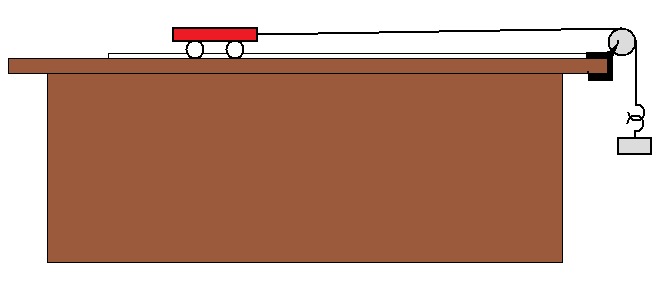 Első kísérlet: Állítsd össze a következő kísérletet az ábra szerint! Állítsd a kiskocsit először a csigától 10 cm-re! Engedd el, és vele egyidejűleg indítsd el a stoppert is! A stoppert akkor állítsd meg, ha a kiskocsi megáll (koppanást hallasz)! A mért értéket írd be a táblázatba!Ismételd meg az előző kísérletet úgy, hogy a kiskocsit 20 cm-, 30 cm-, 40 cm-, 50 cm-, 60 cm-re helyezed a csigától! Ezeket az értékeket is írd be a táblázatba!Megfigyelések, tapasztalatokKövetkeztetések, kapcsolat más anyagrészekhezAz egyenletes mozgás során a test ugyanakkora utat ……………………………………….. idő alatt tesz meg. A mért adatok szerint a kocsi az azonos hosszúságú utakat 
 	 tette meg.Tehát a kocsi mozgása ………………………………………..……. . Második kísérlet:Második kísérlet: Mérd meg mennyi idő alatt teszi meg a kocsi az  (0+15), a  (5+35), a  (20+55), és a  (45+75) hosszúságú utakat! A mérési értékeket jegyezd le a táblázatba!Megfigyelések, tapasztalatokKövetkeztetések, kapcsolat más anyagrészekhezA második kísérletben azonos idő alatt a kocsi a sebessége 	………………………………..……………… . Tehát a kocsi …………………………………………………………………..…… mozog. 
Feladat: Vizsgáld meg, hogy függ-e egy szabadon eső test sebessége a test tömegétől, az alakjától, ill. a közegtől?Munkarend és balesetvédelemA kísérleteket párosával végezzétek. Figyeljetek a környezetetek tisztaságára. A kísérletek leírásaiElső kísérlet: Helyezd az asztalra a falapot, majd elég magasról, kb , a két kezedből ejts el egy vasgolyót és egy A/4-es lapot egyszerre. 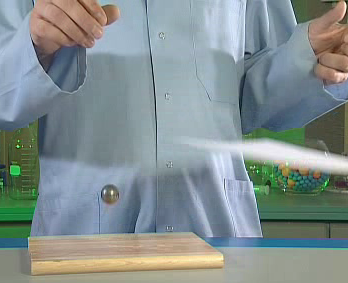 Megfigyelések, tapasztalatokÍrd le, hogy mit tapasztaltál!Következtetések, kapcsolat más anyagrészekhezA kísérlet alapján úgy gondolhatjuk, hogy a nehezebb testek 	esnek, mint a könnyebbek.Második kísérlet: Ismételd meg az előző kísérletet úgy, hogy egy műanyag és egy ugyanolyan alakú vas tárgyat ejtesz le!. Most mindkét kezedben egy-egy egyforma alakú test van, amelyek anyagukban, tömegükben különböznek csak egymástól. 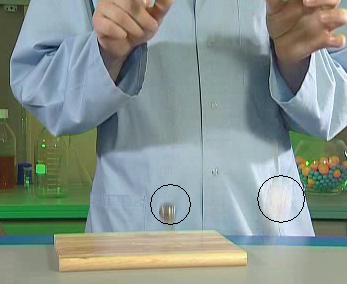 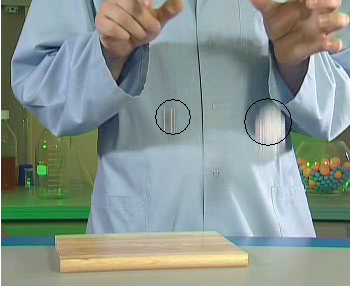 Megfigyelések, tapasztalatokÍrd le, hogy mit tapasztaltál!Következtetések, kapcsolat más anyagrészekhezNem csak a tömeg határozza meg az esés sebességét, hanem az 	 is.Harmadik kísérlet: Most egy vákuumos ejtőcsőben engedj szabadon esni egy tollpihét, egy vaslemezt és egy parafadugót. 	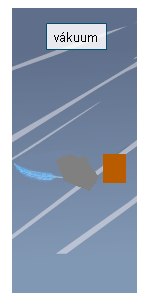 Megfigyelések, tapasztalatokÍrd le, hogy mit tapasztaltál!Következtetések, kapcsolat más anyagrészekhezHa a levegőt kiszivattyúzzák a csőből, akkor abban minden test 	sebességgel esik, akkor is, ha azok olyan különbözőek, mint egy vaslemez, parafadugó vagy egy tollpihe.Feladat: Vizsgáld meg, hogy egy szabadon eső test milyen fajta mozgást végez!Munkarend és balesetvédelemA kísérleteket párosával végezzétek. Figyeljetek a környezetetek tisztaságára. A kísérletek leírásaiElső kísérlet: Először az azonos osztásközű ejtő zsinórral végezz kísérletet! Az ejtő zsinór szabad végét fogd meg, és addig emeld, míg a másik végén levő csavaranya éppen éri a földet! Engedd el a zsinórt, minden csavar egyszerre kezd esni a Föld felé! Figyeld meg a koppanások ütemét!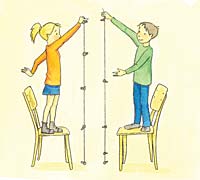 Megfigyelések, tapasztalatokÍrd le, hogy mit tapasztaltál!Következtetések, kapcsolat más anyagrészekhezHa a szabadesés egyenletes mozgás, a csavarok ugyanolyan időközönként koppannak a padlón. Mivel a koppanások egyre 	időnként követik egymást, a csavarok az egyenlő 
távolságokat egyre 	idő alatt teszik meg, tehát mozgásuk 	.Második kísérlet: A második kísérletben a négyzetes osztásközzel rendelkező ejtő zsinórt használd! A zsinórt úgy emeld fel, hogy a földtől távolodva növekedjenek a csavarok közti távolságok. Megfigyelések, tapasztalatokÍrd le, hogy mit tapasztaltál!Következtetések, kapcsolat más anyagrészekhezA zsinórt elengedve a csavarok koppanását egyenlő időközönként hallani. Mivel a csavarok nem egyenlő távolságra voltak felrögzítve, így azt állapíthatjuk meg, hogy a szabadesés 	mozgás.Feladat: A testek tehetetlenségének bemutatása.Munkarend és balesetvédelemA kísérleteket párosával végezzétek. Figyeljetek a környezetetek tisztaságára. A rugó megfeszítésénél ügyeljetek arra, hogy ne repüljön ki a kezetek alól a kiskocsi. A gyufaszálat úgy gyújtsátok meg, hogy magatoktól elfelé húzzátok végig a gyufásdoboz dörzspapíros részén. A madzag elégetése után azonnal oltsátok el a gyufát és dobjátok a homokkal teli edénybe.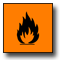 A kísérletek leírásaiAz első kísérlet: Helyezd a sínre a két kiskocsit. A rugós felükkel feszítsd egymásnak őket. A feszítést rögzítsd madzaggal. A sínen jelöld be a kiindulási pontot. Égesd el a madzagot. Miután a madzag elégett, a rugó mozgásba fogja hozni a kocsikat. Azt kell vizsgálnod, hogy a kocsik egymáshoz képest milyen sebességgel mozogtak, azaz azonos idő alatt a kocsik mekkora utakat tettek meg! 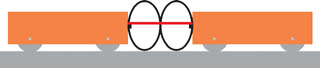 	Rajzold le, hogy mit tapasztaltál!Megfigyelések, tapasztalatokA madzag elégetése után a kiskocsik egymáshoz képest 	irányba mozdultak el. A kiindulási ponthoz képest az 1. kocsi 	cm utat, a 2. kocsi	cm utat tett meg. Mindkét kocsi ugyanannyi idő alatt 	utat tett meg, sebességük	.A második kísérletben mindent ugyanígy készíts elő, annyi különbséggel, hogy az egyik kocsira helyezd rá a harmadik kocsit, így ennek össztömegét duplájára növelted. 	Rajzold le, hogy mit tapasztaltál!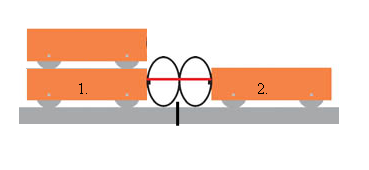 Megfigyelések, tapasztalatokA madzag elégetése után a kiskocsik egymáshoz képest 	irányba mozdultak el. A kiindulási ponthoz képest a kétszeres tömegű kocsi együttese 	cm utat, a 2. kocsi	cm utat tett meg. A kétszeres tömegű kocsi együttese ugyanannyi idő alatt 	utat tett meg, mint a 2. kocsi. Sebességük	..A harmadik kísérletben mindent ugyanígy készíts elő, annyi különbséggel, hogy az egyik kocsira helyezd rá a negyedik kocsit, így ennek össztömegét duplájára növelted. Rajzold le, hogy mit tapasztaltál?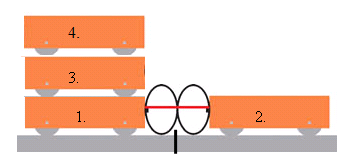 Megfigyelések, tapasztalatokA kiindulási ponthoz képest a háromszoros tömegű kocsi	cm utat, az egyszeres tömegű kocsi	cm utat tett meg.A háromszoros tömegű kocsi ugyanannyi idő alatt 	utat tett meg, mint az egyszeres tömegű kocsi. KövetkeztetésekFogalmazd meg a foglalkozás tapasztalatai alapján, mitől függ a testek tehetetlensége!(Megállapíthatjuk, hogy a nagyobb tömegű testnek ugyanakkora erő hatására kisebb mértékben változott meg a mozgásállapota. A nagyobb tömegű test tehát tehetetlenebb.)Feladat: Newton III. törvényének vizsgálata.Munkarend és balesetvédelemA kísérleteket párosával végezzétek. Figyeljetek a környezetetek tisztaságára. A kísérletek leírásaiAz első kísérlet: Mérd meg a rugó hosszát! Állítsd össze a kísérleti eszközöket az ábra szerint!Mérd meg a megfeszített rugó hosszát! A rugó két hosszának a különbségéből adódik a rugó megnyúlása.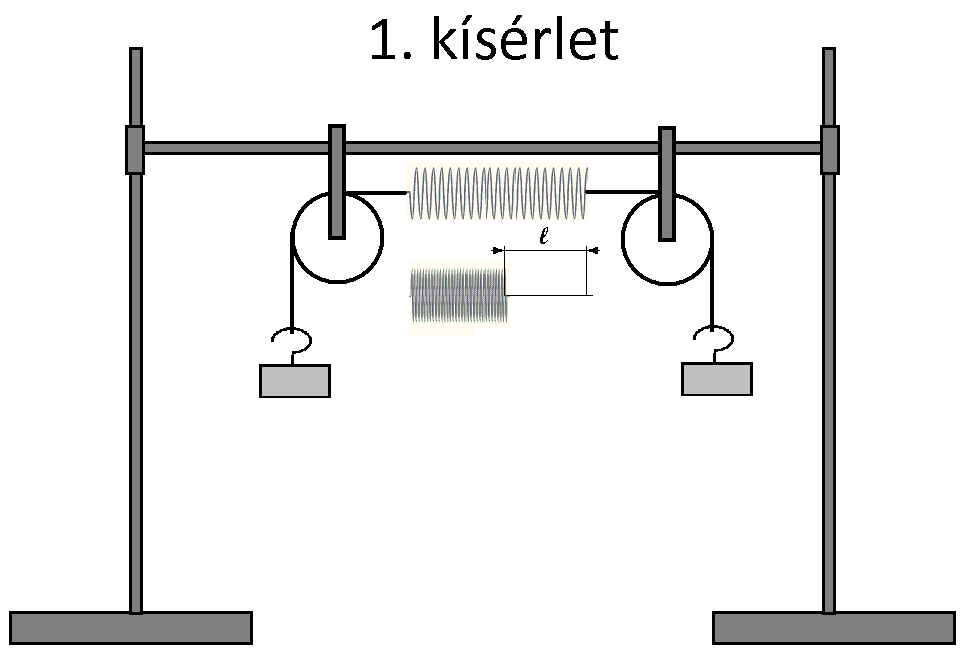 Írd le mérési eredményeidet!lrugó=		lmegnyúlás= lmegfeszített rugó  – lrugó =	lmegfeszített rugó  =	Második kísérlet: Mérd meg a rugó hosszát! Állítsd össze a kísérleti eszközöket az ábra szerint! Mérd meg a megfeszített rugó hosszát! A rugó két hosszának a különbségéből adódik a rugó megnyúlása.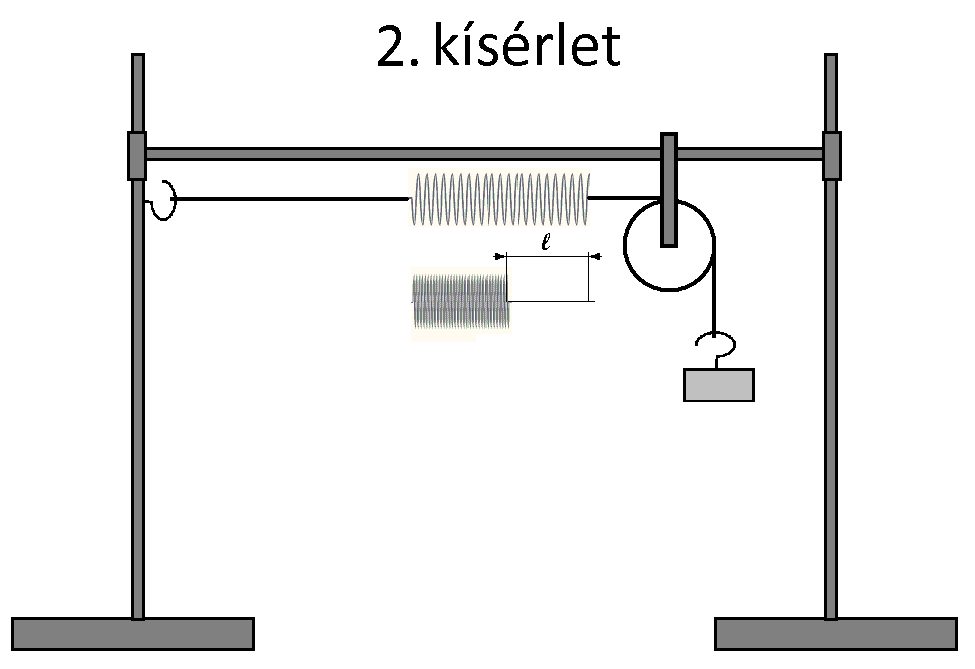 lrugó=			lmegnyúlás= lmegfeszített rugó  – lrugó  =	lmegfeszített rugó  =	KövetkeztetésekAz első kísérletben a rugó megnyúlása ………………………………… volt, mint a második kísérletben.A második kísérletben az állvány ………………………………………….. erővel húzza a rugót, mint az első kísérletben a rugóra akasztott test. .Harmadik kísérlet: A kísérletet társaddal együtt végezd el. Mindketten tartsatok a kezetekben egy-egy erőmérőt! Az erőmérők végüknél kapcsolódjanak össze. A két erőmérő ne mozduljon el a helyéről!a)Egyikőtök (A tanuló) húzza az erőmérőt 1N erővel. Mennyit mutat a másik (B tanuló) tanuló kezében lévő erőmérő?b) Az (A) tanuló húzza az erőmérőt 1,5N erővel, Mennyit mutat a (B) tanuló kezében lévő erőmérő?c) Az (A) tanuló húzza az erőmérőt 2N erővel, Mennyit mutat a (B) tanuló kezében lévő erőmérő?Következtetések:Bármennyire is nyújtjuk meg az erőmérőket, a két erő ………………………. nagyságú lesz. Két test kölcsönhatása során mindkét testre …………………………………………………………………….………………………………………………………………………………………………………………………………………….Ez Newton III., ………………………………………………………….…………………………..… törvénye. Feladat: A rugó alakváltozásának mérése, kapcsolata az erő mérésével.Munkarend és balesetvédelemA méréseket 2 fős csoportokban végezzétek. Vigyázzatok, hogy ne feszítsétek túl a rugót. Legyetek fegyelmezettek, körültekintőek. A rugó feszítettségének megszüntetésekor ügyeljetek arra, hogy csak a két végén fogjátok meg a rugót, mert könnyen becsípheti a bőrt a kezeteken, ezzel véraláfutást okozhat.A kísérletek leírásaiKísérlet: Akassz állványra rugót! Mérd meg a rugó hosszát! Ezután a rugó végére helyezz rá egy súlyt! Mérd meg a megnyúlt rúgó hosszát! Számold ki a rugó megnyúlását egyszeres súlynál!Akassz a rugó végére kétszeres súlyt! Mérd meg a megnyúlt rúgó hosszát! Számold ki a rugó megnyúlását kétszeres súlynál!Ismételd meg az előző kísérletet háromszoros súllyal!Megfigyelések, tapasztalatokKövetkeztetések, kapcsolat más anyagrészekhezÁbrázold koordináta-rendszerben a megnyúlást a rugóra akasztott súlyok függvényében!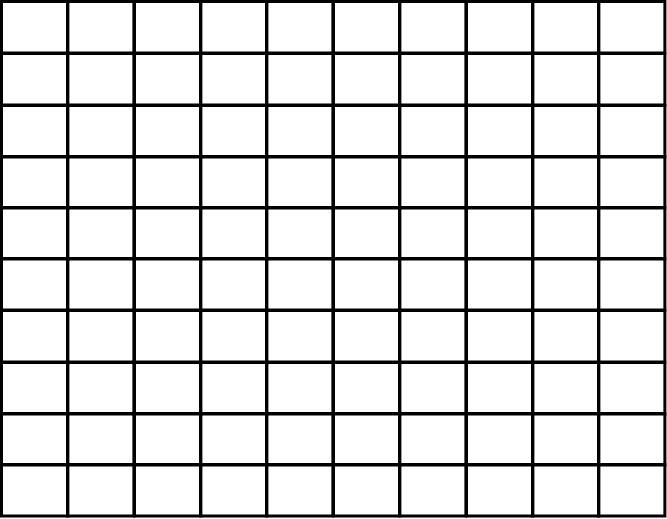 A rugóra akasztott súlyok száma és a rugó megnyúlása között 	arányosság áll fenn.A grafikon és az ábra segítségével határozd meg az erő nagyságát!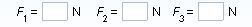 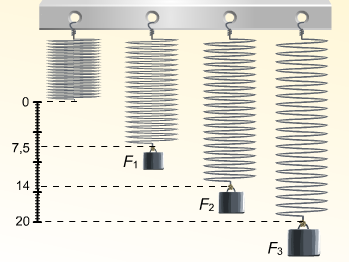 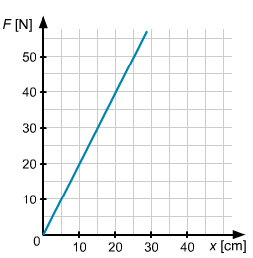 Feladat: A súrlódási erő nagyságát befolyásoló tényezők vizsgálata kísérletek segítségével. Munkarend és balesetvédelemA kísérleteket párosával végezzétek. Figyeljetek a környezetetek tisztaságára. Az erőmérőt csak rendeltetésszerűen, erő mérésére használjátok!A kísérletek leírásaiElső kísérlet:Helyezd a kísérleti fahasábot a padra! Az erőmérőt rögzítsd a hasábhoz! Az erőmérő fogantyúját tartva egyenletesen vonszold a hasábot a padon! Figyelj arra, hogy az erőmérő vízszintes maradjon! Közben figyeld az erőmérőn mért értéket! Próbáld egyenletes sebességgel húzni a hasábot!A leolvasott erőt írd be a táblázatba! Ez az erő próbálja leküzdeni a súrlódást.Végezd el az iménti kísérletet úgy, hogy a hasábra helyezel még egy hasábot! Így kétszeres tömeget csúsztatsz. A leolvasott erőt megint írd be a táblázatba!Ezután növeld a hasábok számát 3-ra! Így háromszoros tömeget csúsztatsz! A leolvasott erőt ismét írd be a táblázatba.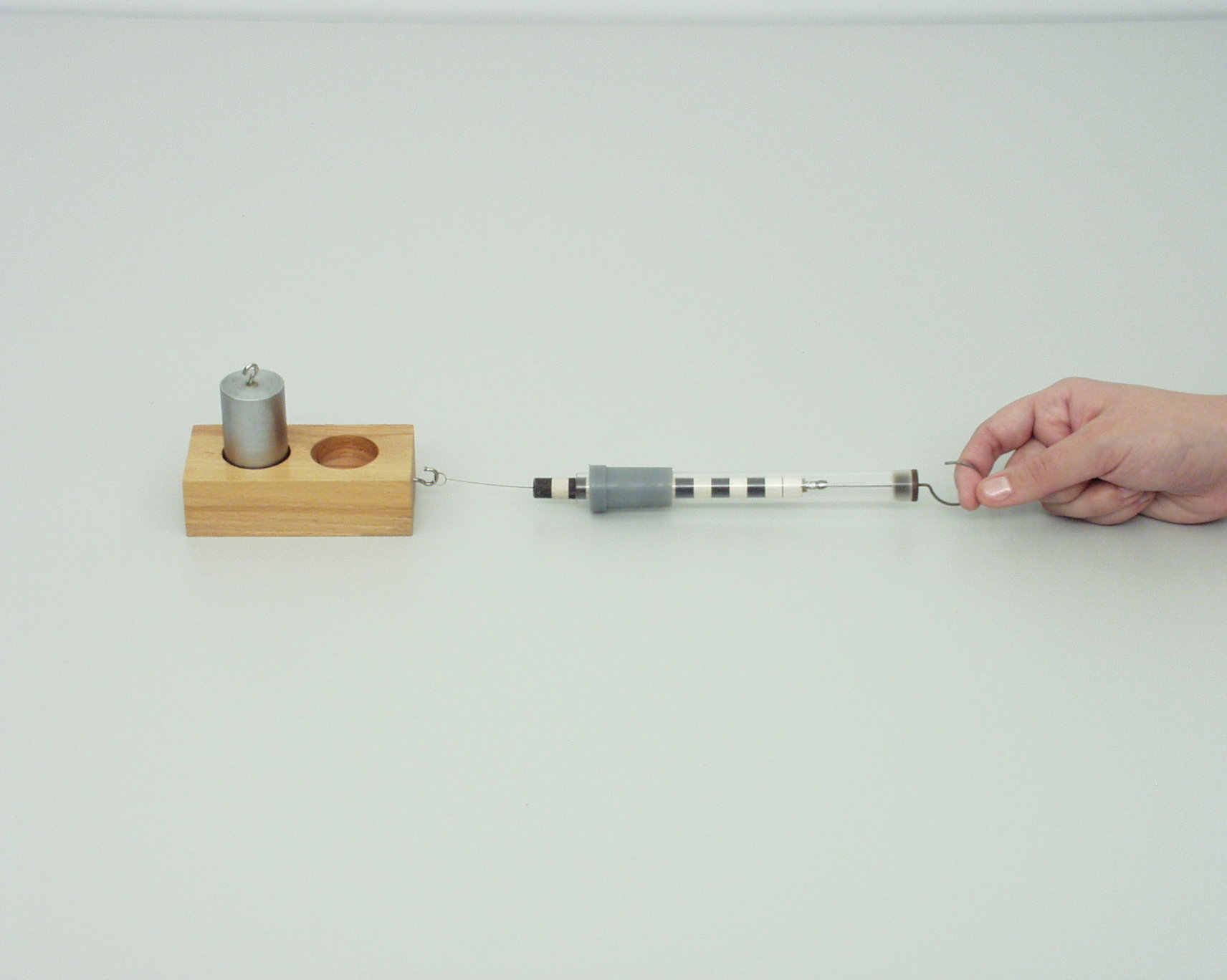 Megfigyelések, tapasztalatok..A táblázat adataiból készíts diagramot!Következtetések, kapcsolat más anyagrészekhezKétszeres, háromszoros tömegű test mozgatásakor kétszer, háromszor	 erő szükséges a súrlódás leküzdéséhez. Tehát a súrlódási erő 		a test tömegével. Második kísérlet:Végezd el az első kísérletet úgy, hogy először a hasáb a legnagyobb felületével, majd a középső méretű felületével és végül a legkisebb méretű felületével érintkezzen az asztallappal! Az erőmérő által mutatott értékeket megint olvasd le, és írd be a táblázatba!Megfigyelések, tapasztalatokKövetkeztetések, kapcsolat más anyagrészekhezAz erőmérőről leolvasott értékek 	nagyságúak. Tehát a súrlódási erő nagysága 	a súrlódó felületek nagyságától.Harmadik kísérlet:Végezd el az első kísérletet úgy, hogy ne asztallapon, hanem nála érdesebb felületen csúsztasd a fahasábot! Ezáltal az érintkező testek felületének minőségét változtattad meg.A leolvasott erőt megint jegyezd fel.Megfigyelések, tapasztalatokKövetkeztetések, kapcsolat más anyagrészekhezAz asztallapon 	 erő kell a súrlódás legyőzéséhez, mint az érdesebb felületen.
A súrlódási erő függ a 	 érdességétől.Negyedik kísérlet:Helyezd a kiskocsit a fahasáb alá, és ismételd meg a harmadik kísérletet kerekeken gurítva a hasábot! Mit figyelhetsz meg?  Húzd alá a megfelelő szót!A testet nehezebben/könnyebben vonszoljuk. A súrlódási erő gördülés során nagyobb/kisebb, mint csúsztatás során. 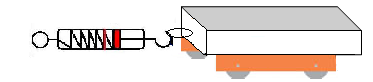 Ötödik kísérlet:Ismét érdesebb felületen próbáld csúsztatni a testet! Most azt az erőt próbáld leolvasni, ami az elinduláshoz szükséges.A leolvasott értéket (tapadási súrlódási erő) hasonlítsd össze a csúsztatási értékkel (csúszási súrlódási erő).Megfigyelések, tapasztalatokA kísérleti tapasztalatok alapján tedd ki a megfelelő relációjeleket a fogalmak közé!tapadási súrlódási erő	csúszási súrlódási erő	gördülési súrlódási erőFogalmazd meg a mai foglalkozás tapasztalatait! Mitől függ a súrlódás?	Feladat: Vizsgáljuk meg, mi történik egy testtel, ha együttesen két erő hat rá!Munkarend és balesetvédelemA kísérleteket párosával végezzétek. Figyeljetek a környezetetek tisztaságára. Az erőmérőt csak rendeltetésszerűen, erő mérésére használjátok!Első kísérlet: A kiskocsi két szemben lévő oldalába akassz be egy-egy erőmérőt az ábra szerint! Vizsgáld meg a kocsi helyzetét és töltsd ki a táblázatot, majd vond le a következtetéseket! 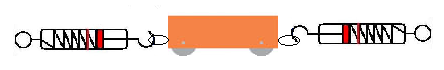 Megfigyelések, tapasztalatokKövetkeztetések, kapcsolat más anyagrészekhezA kocsi nyugalomban marad, ha a rá ható ellentétes irányú erők nagysága …………………. . Két ellentétes irányú, egyenlő nagyságú erő eredője ……………. . A kocsi abba az irányba mozdul el, amelyik irányba ……………………… erő hat.Ha valamely testre két, különböző nagyságú, de ellentétes irányú erő hat, akkor a test a ……………………….. erő irányába mozdul el.Második kísérlet: Akaszd fel a kocsit erőmérőre! Függőlegesen lógasd le! Olvasd le, mekkora erőt mutat az erőmérő! A leolvasott erőt írd be a táblázatba!Ismételd meg az előző feladatot az ábra szerint úgy, hogy a kiskocsit két erőmérővel tartod!Az így leolvasott értékeket is írd a táblázatba!Megfigyelések, tapasztalatokA mérési adatai alapján töltsd ki a táblázatot! 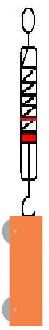 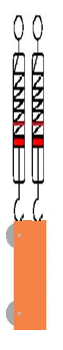 Írd be a megfelelő műveleti vagy relációs jeleket 
(=,+,-,<,>) ! F		F1		F2	 F1		F2Következtetések, kapcsolat más anyagrészekhezEgészítsd ki!Ha egy testre két egyirányú erő hat, akkor az eredő erő nagysága egyenlő a két egyirányú erő nagyságának az ………………………….. .Iránya pedig az eredeti két erő irányával ………………………………….. .Harmadik kísérlet: Az ábra szerint helyezz két erőmérőt a kocsi kampójára! A két erőmérőt úgy állítsd be, hogy nagyságúszöget zárjanak be egymással, és ezt a szöget a függőleges eredő erő hatásvonala megfelezze!Vizsgáld meg az F1 és F2 erőket, úgy, hogy a két erő által bezárt szög () 60, 90, 120, 150 legyen!Megfigyelések, tapasztalatok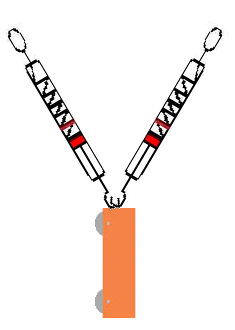 Következtetések, kapcsolat más anyagrészekhezHa  =120, az eredő erő …………………, mint a két erő. Ha  >120, az eredő erő …………………, mint a két erő. Ha <120, az eredő erő …………………, mint a két erő. A mérési tapasztalataid alapján válaszolj a következő kérdésekre!Melyik irányban indul el a test, ha az F1=4N és az F2=4N erők hatnak rá!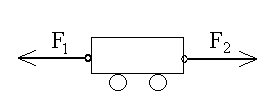 Rajzold le, melyik irányban indul el a test, ha az F1=2N és az F2=4N erők hatnak rá!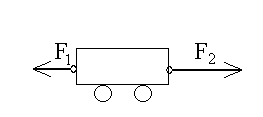 Feladat: A kétoldalú emelő, mint egyszerű gép működésének vizsgálata.Munkarend és balesetvédelemA kísérleteket 4 fős csoportokban végezzétek. Figyeljetek a környezetetek tisztaságára. A kétkarú emelőre a súlyokat óvatosan akasszátok fel, a kar elfordulásakor ügyeljetek arra, hogy a kezetek be ne csípődjön. A kísérlet befejeztével mindent rakjatok vissza a helyére.A kísérletek leírásaiElső kísérlet:Vegyél két egyforma tömegű nehezéket. A karos mérleg két oldalára helyezd el őket úgy, hogy a mérleg karja vízszintes helyzetű maradjon. Számold ki mindkét oldalra a forgatónyomatékot! (M)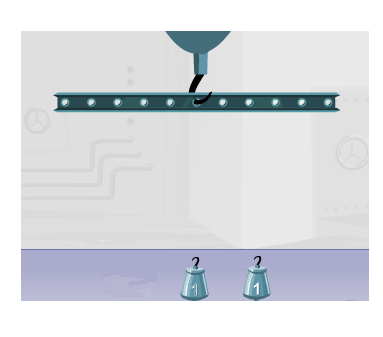 Megfigyelések, tapasztalatokKövetkeztetések, kapcsolat más anyagrészekhezKeress további megoldásokat az egyensúlyi állapot kialakítására! Méréseidet rögzítsd a táblázatba! Számítsd ki mindegyiknél a forgatónyomatékot!A mérleg akkor van egyensúlyban, ha a két súlyt a forgástengelytől 	távolságra helyezzük. A két forgatónyomaték	. Második kísérlet: Három egyforma súlyt fogsz kiegyensúlyozni a mérleg két oldalán! A baloldalon egyszeres, a jobboldalon kétszeres súlyt helyezz el! Számold ki mindkét oldalra a forgatónyomatékot!
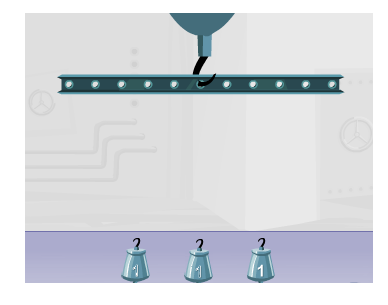 Megfigyelések, tapasztalatokKövetkeztetések, kapcsolat más anyagrészekhezKeress további erő-erőkar párokat az egyensúlyi állapotra! Méréseidet rögzítsd a táblázatba! Számítsd ki mindegyiknél a forgatónyomatékot!Több megoldást találunk. Mindegyik megoldásra jellemző, hogy a kétszeres súlyt a jobboldalon	akkora távolságra kell rakni az egyensúlyi állapot eléréséhez. Minden megoldásnál a két oldal forgatónyomatéka	.
Harmadik kísérlet: Ebben a kísérletben négy egyforma súlyt kell kiegyensúlyoznod a mérleg két oldalán. A baloldalon egyszeres, a jobboldalon háromszoros súlyt helyezz el. Számold ki mindkét oldalra a forgatónyomatékot!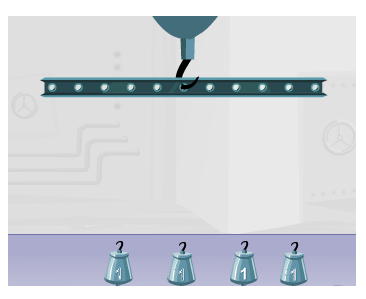 Megfigyelések, tapasztalatokKövetkeztetések, kapcsolat más anyagrészekhezKeress további erő-erőkar párokat az egyensúlyi állapotra! Méréseidet rögzítsd a táblázatba! Számítsd ki mindegyiknél a forgatónyomatékot!Több megoldást találsz. Mindegyik megoldásra jellemző, hogy a háromszoros súlyt a jobboldalon 	akkora távolságra kell rakni az egyensúlyi állapot eléréséhez. Minden megoldásnál a két oldal forgatónyomatéka	. A két oldalú emelő akkor van egyensúlyban, ha a két oldalán ható erők forgatónyomatéka megegyezik.Számítsátok ki a forgatónyomatékokat, és döntsd el, melyik irányba fordul el a libikóka! Használd fel, hogy g10m/s2.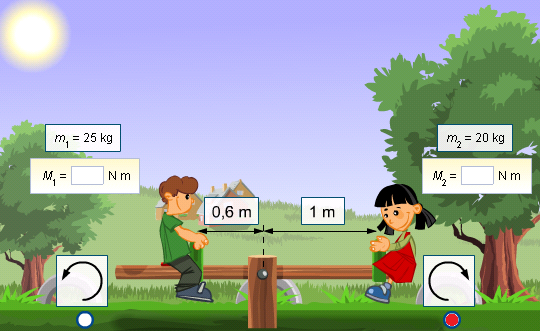 Feladat
Az egyoldalú emelő, mint egyszerű gép működésének vizsgálata.Munkarend és balesetvédelemA kísérleteket 4 fős csoportokban végezzétek. Figyeljetek a környezetetek tisztaságára. A kétkarú emelőre a súlyokat óvatosan akasszátok fel, a kar elfordulásakor ügyeljetek arra, hogy a kezetek be ne csípődjön. A kísérlet befejeztével mindent rakjatok vissza a helyére.A kísérletek leírásaiElső kísérlet:Akaszd fel az egy darab súlyt a kar egy pontjába. Ugyanebben a pontban akaszd be az erőmérőt és a súlyerővel ellentétes irányú erővel húzd felfelé, úgy hogy a kar egyensúlyi állapotba kerüljön.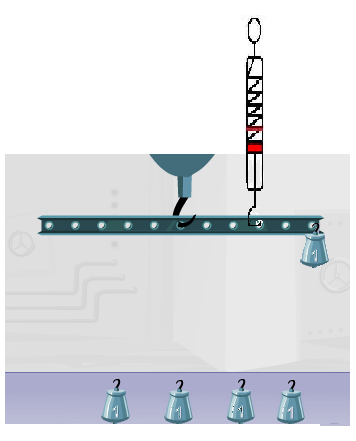 Olvasd le az erőmérőn a felfelé irányba ható erőt! Számold ki mindkét erő forgatónyomatékát!Megfigyelések, tapasztalatokKeress további megoldásokat az egyensúlyi állapot kialakítására! Méréseidet rögzítsd a táblázatba! Számítsd ki mindegyiknél a forgatónyomatékot!Következtetések, kapcsolat más anyagrészekhezA mérleg akkor van egyensúlyban, ha a két erő forgatónyomatéka kiegyenlíti egymást. Ha a két erő azonos távolságra van a forgástengelytől, akkor az erők	, de ellentétes	.Második kísérlet: Egy darab súlyt fogsz kiegyensúlyozni. Akaszd fel a kar egy pontjába. Mekkora erővel tudod egyensúlyba tartani kétszeres, háromszoros, félszeres és harmad akkora távolságban?Mindegyik esetben olvasd le az erőmérőn a felfelé irányba ható erőt!Számold ki mindegyik esetben a két erő forgatónyomatékát!Megfigyelések, tapasztalatokKövetkeztetések, kapcsolat más anyagrészekhezAz egyoldalú emelőn két ellentétes irányú erő akkor van egyensúlyban, ha a forgatónyomatékuk 	egymást.Egészítsd ki a következő mondatokat! Használd a következő adatot: g10 m/s2.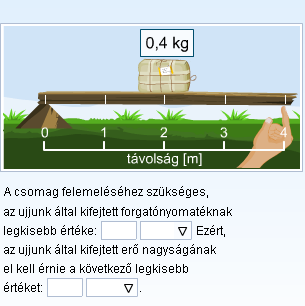 Feladat: Vizsgáljuk meg, hogy van-e erőmegtakarítás a csigákon!Munkarend és balesetvédelem A kísérleteket párosával végezzétek. Figyeljetek a környezetetek tisztaságára. A kísérletek leírásaiElső kísérlet: Állítsd össze az ábra szerint az első kísérletet! Mérd meg a tartóerőt három különböző súllyal! Hasonlítsd össze a súlyt és a tartóerőt mind a három esetben! Mérési eredményeidet és a következtetéseidet írd le!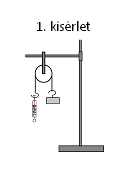 Megfigyelések, tapasztalatokKövetkeztetések, kapcsolat más anyagrészekhezÁllócsiga alkalmazásával a tartóerő ……………………………………, mint a test súlya. Állócsiga alkalmazásával az erő …………………………………….. tudjuk megváltoztatni.Második kísérlet: Állítsd össze az ábra szerint a második, mozgócsigás kísérletet! Mérd meg a tartóerőt három különböző súllyal! Hasonlítsd össze a súlyt és a tartóerőt mind a három esetben! Mérési eredményeidet és a következtetéseidet írd le!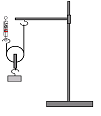 Megfigyelések, tapasztalatokKövetkeztetések, kapcsolat más anyagrészekhezMozgócsiga alkalmazásával a tartóerő ………………………..…………………, mint a test súlya. Harmadik kísérlet: Állítsd össze az ábra szerint a harmadik, álló és mozgó csigából álló kísérletet! Mérd meg a tartóerőt három különböző súllyal! Hasonlítsd össze a súlyt és a tartóerőt mind a három esetben! Mérési eredményeidet és a következtetéseidet írd le!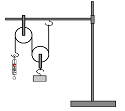 Megfigyelések, tapasztalatokKövetkeztetések, kapcsolat más anyagrészekhezAz álló- és mozgócsiga együttes alkalmazásával a tartóerő ………………………..…………………, mint a test súlya. Feladat: A lejtőn történő munkavégzés mérése, összehasonlítása az emelési munkával.Munkarend és balesetvédelemA kísérleteket párosával végezzétek. Figyeljetek a környezetetek tisztaságára. Az erőmérőt csak rendeltetésszerűen, erő mérésére használjátok!A kísérletek leírásaiElső kísérlet: A kapott rugós erőmérő segítségével mérd meg a kiskocsi súlyát. A mért  értéket írd be az alábbi táblázatba. Ezután tedd a kiskocsit a lejtőre és egyensúlyozd ki a rugós erőmérőn keresztül. Olvasd le ismét az erőmérőt, majd jegyezd le a kapott értéket. Növeld a lejtő hajlásszögét az előző kétszeresére, majd háromszorosára, és ismételd meg a méréseket. A mért értékeket ismét rögzítsd a táblázatban.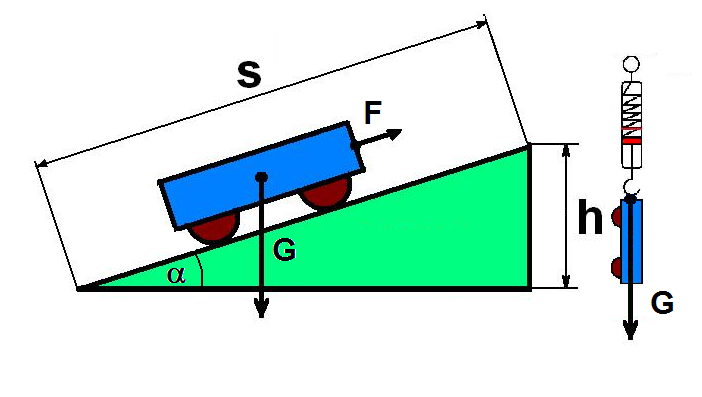 Megfigyelések, tapasztalatokKövetkeztetések, kapcsolat más anyagrészekhezLejtő használatával 	erő szükséges a kocsi megtartásához, mint a kocsi súlya. Minél nagyobb a lejtő hajlásszöge (), annál 	erő kell a kocsi megtartásához.A lejtő használatával erőt takarítunk meg.Második kísérlet:Állítsd be a lejtő hajlásszögét egy tetszőleges értékre. Mérd meg a lejtő hosszát (s), a lejtő magasságát (h) és a kiskocsi súlyát! (G)Mérd meg, hogy mekkora erővel tudod a lejtőn megtartani (F). Ez lesz az az erő, amivel a kiskocsit fel tudod húzni egyenletesen a lejtőn.Számold ki a munkavégzést a lejtőn.Számold ki az emelési munkát.Megfigyelések, tapasztalatokKövetkeztetések, kapcsolat más anyagrészekhezLehet-e lejtő használatával munkát megtakarítani? A válaszadáshoz végezz számolásokat!Számolás:A lejtő használatával 	takarítunk meg munkát.Feladat
Kísérletek segítségével igazoljuk, hogy mely állapotjelzők befolyásolják a hidrosztatikai nyomást.Munkarend és balesetvédelemA kísérleteket párosával végezzétek. Figyeljetek a környezetetek tisztaságára. A vizes kísérletek során ügyeljetek arra, hogy a kifröcsögő vizet takarítsátok fel magatok körül, nehogy valaki elcsússzon rajtuk.A kísérletek leírásaiAz első kísérlet: A manométer skáláját figyelve merítsd egyre mélyebbre a manométer érzékelő tölcsérét! Centiméterenként jegyezd fel a táblázatba a manométer skáláján mért értékeket!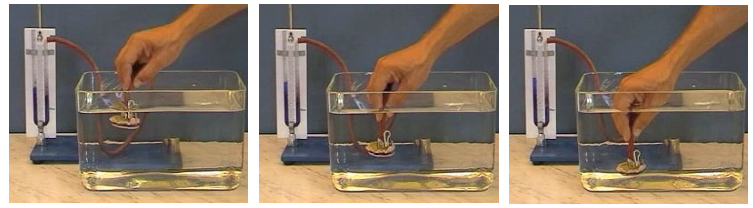 Megfigyelések, tapasztalatokA mért értékeket ábrázold koordináta-rendszerben!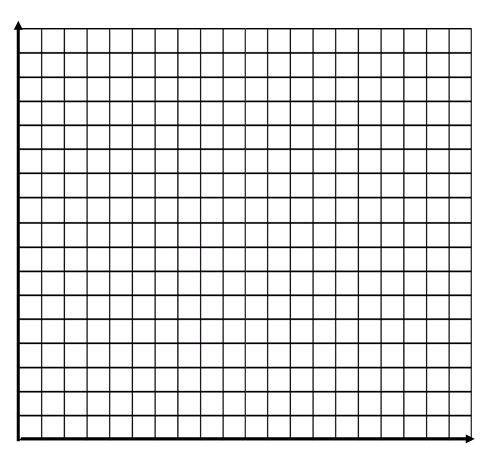 Következtetések, kapcsolat más anyagrészekhezA kísérletet elvégezve azt tapasztaltuk, hogy a mélység és hidrosztatikai nyomás között	arányosság van. Minél mélyebbre merülünk a folyadékba, annál	a hidrosztatikai nyomás. A második kísérlet: Vizsgáld meg a manométer skáláját, miközben a manométer érzékelőjét ugyanabban a mélységbe körbe-körbe forgatod!Megfigyelések, tapasztalatokA kísérletet elvégezve azt tapasztaltuk, hogy ugyanabban a mélységben a hidrosztatikai nyomás minden irányban ………………………………………. .Harmadik kísérlet: Elvezető edény segítségével igazold a mai kísérleteket. Töltsd tele az edényt, és vizsgáld meg az edényből kiáramló vízsugár nyomását. 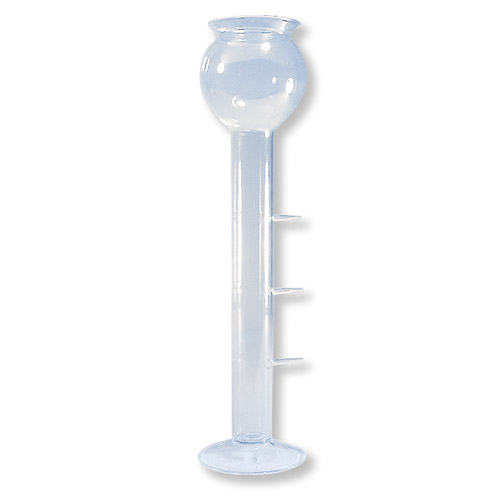 Megfigyelések, tapasztalatokA kísérletet elvégezve azt tapasztaltuk, hogy az elvezető edény legalsó nyílásán volt a 	 	a legfelső nyílásán pedig a 	 a hidrosztatikai nyomás. Tehát az elvezető edény igazolta 1. kísérletünket, azaz egy adott pontban a hidrosztatikai nyomás annál nagyobb, minél 	 folyadék réteg van felette. Negyedik kísérlet: Helyezd az emelőasztalra az 500 g-os súlyt! Csatlakoztasd az emelőasztalhoz a 20 cm3-es szivattyút! Emeld fel vele a súlyt!Cseréld ki a szivattyút a 3 cm3-esre, és emelje fel így is a súlyt!Tapasztalataidat és következtetéseidet jegyezd le!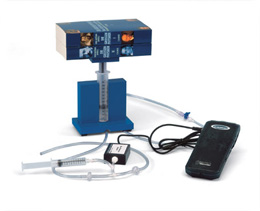 Megfigyelések, tapasztalatokA Hidraulikus emelő a hidrosztatikai nyomáson alapuló erőgép. Minél kisebb a kézi szivattyú térfogata, annál	 erőt kell kifejteni egy test megemeléséhez. Következtetések, kapcsolat más anyagrészekhezFoglald össze a foglalkozáson végzett tapasztalatokat!	Feladat
Vizsgáljuk a folyadék viselkedését a közlekedőedényekben, illetve a hajszálcsövesség jelenségét. Munkarend és balesetvédelemA kísérleteket párosával végezzétek. Figyeljetek a környezetetek tisztaságára. A hipermangán olyan vegyszer, amellyel a vizet megszínezzük. Szembe szájba ne kerüljön!A kísérletek leírásaiAz első kísérletben a vízzel teli poharat fesd meg ételfestékkel! Ezután a pohár tartalmát öntsd bele a közlekedő edény modellbe! Vizsgáld az edény egyes ágaiban a folyadékoszlop magasságát! Megfigyelések, tapasztalatokOld meg a feladatokat az 1. kísérlet alapján!Rajzold be a folyadék szintet!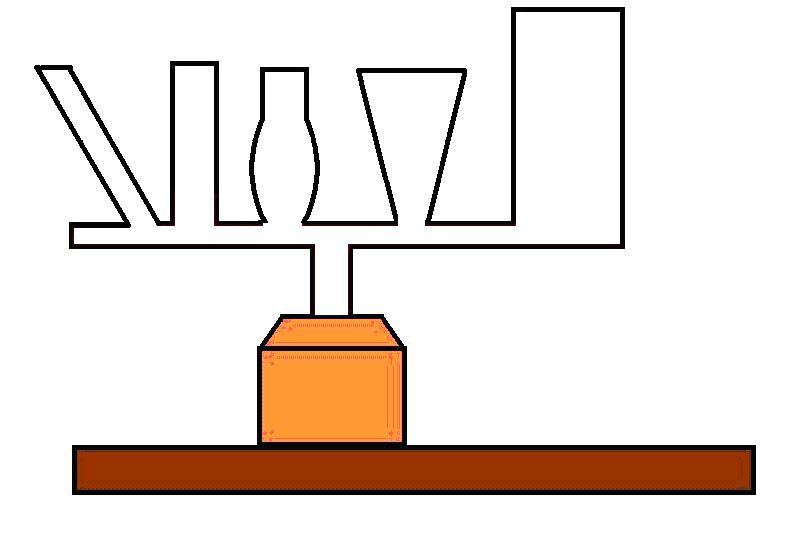 Döntsd meg kissé az eszközt! Figyeld meg közben a szárakban a vízszint helyzetét!	A közlekedő edény ágaiba a folyadék 	 a vízszintes síkban van. Második kísérlet: Köss össze gumicsövet két üvegcsővel. Önts vizet az így nyert közlekedő edénybe! Az üvegcső két vége azonos magasságban legyen! Jelöld meg mindkét csőben celluxszal a víz szintjét!Megfigyelések, tapasztalatok	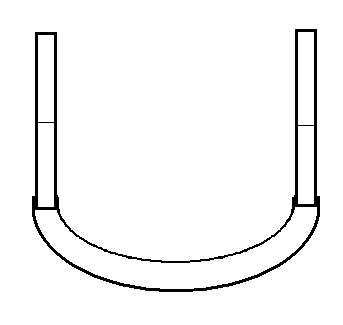 Tégy vonalzót a két vízszinthez! Milyen helyzetű a vonalzó?Rajzold be a vízszintet a két szárban!Döntsd meg kissé az egyik üvegcsövet! 	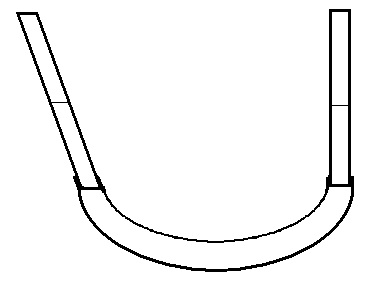 Figyeld meg közben a két szárban a vízszint magasságát! Rajzold be az ábrában!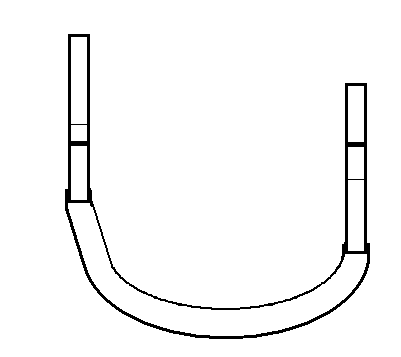 Emeld meg kissé az egyik üvegcsövet, és figyeld meg	
 közben a víz szintjét az üvegen lévő celluxhoz viszonyítva!Tegyél most vonalzót a két vízszinthez! Milyen helyzetű a vonalzó? Hogyan tudod megoldani, hogy a vízszínt újra a celluxnál legyen?Következtetések, kapcsolat más anyagrészekhezA második kísérlet is bizonyítja, hogy a közlekedő edény ágaiban a folyadék szintje 	Harmadik kísérlet: Tölts a kapilláris hatást bemutató edény modellbe festett vizet ! Vizsgáld az edény egyes ágaiban a folyadékoszlop magasságát! Tapasztalataidat jegyezd le!Rajzold be a folyadék szintet!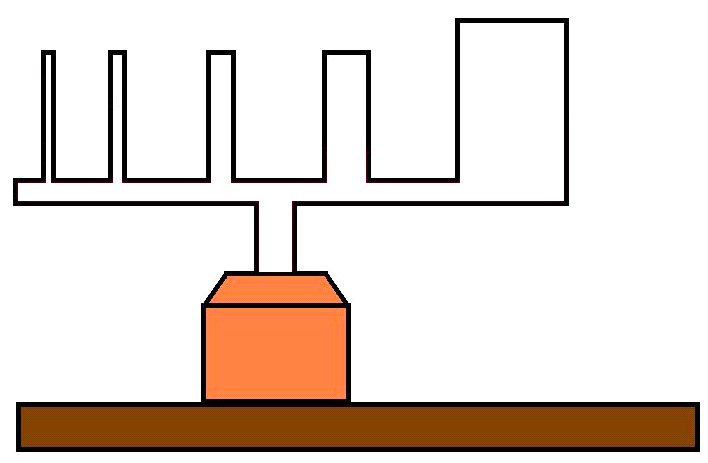 A kapilláris hatást bemutató edény ágaiba a folyadék 	 vízszintes síkban van. Minél vékonyabb a cső belső keresztmetszete, a vízszint annál 	 áll. Következtetések, kapcsolat más anyagrészekhezMilyen elvvel magyarázhatók az ábrán látható eszközök?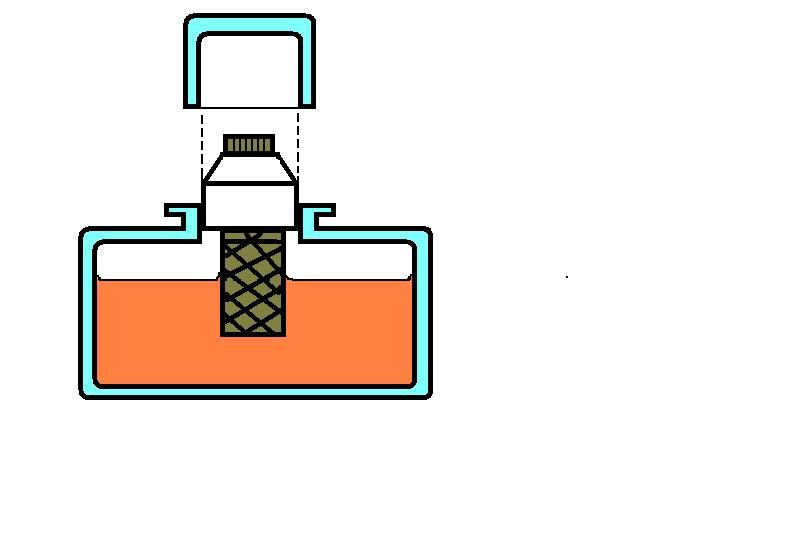 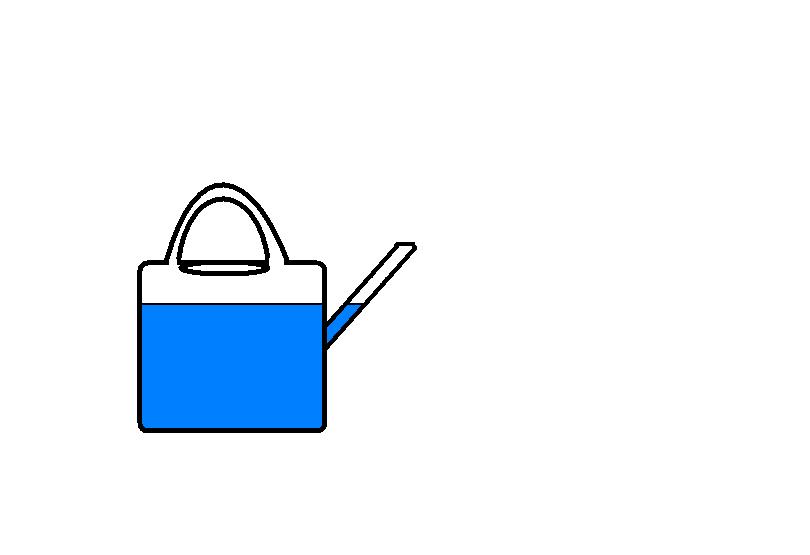 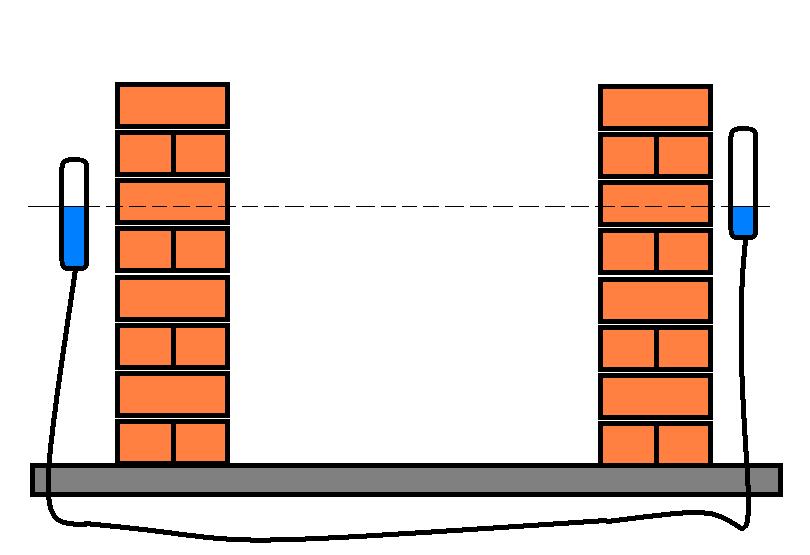 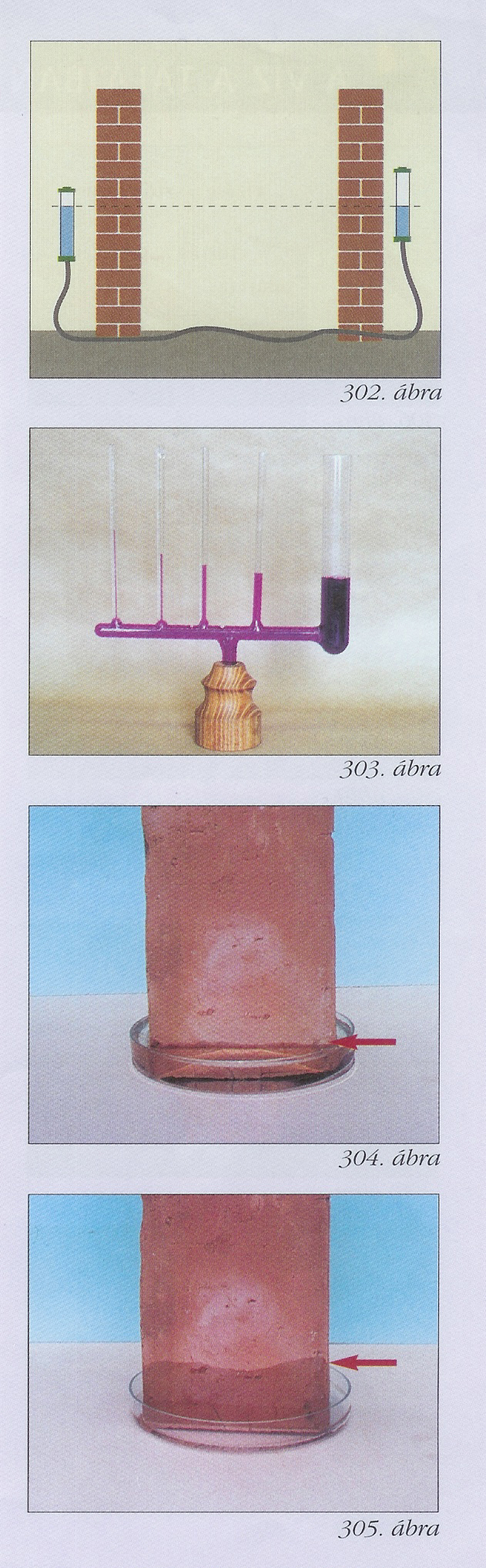 Gyűjts a mindennapi életből hajszálcsövesség elvével magyarázható jelenségeket, eszközöket!Feladat: Vizsgáljuk a folyadékba merülő tárgyak helyzetét. Következtetéseket vonunk le a tárgyak sűrűségének és a folyadék sűrűségének összehasonlításából.Munkarend és balesetvédelemA kísérleteket párosával végezzétek. Figyeljetek a környezetetek tisztaságára. A kísérletek leírásaiAz első kísérletben tiszta vízzel töltött mérőhengerbe rakd bele az apró tárgyakat. Folyadék kiszorítás elve szerint határozd meg a testek térfogatát! A mért értékeket írd be a táblázat első sorába!Megfigyelések, tapasztalatokA második kísérletben mérd meg grammpontossággal a testek tömegét! A mért értékeket írd a táblázat második sorába!Határozd meg a testek sűrűségét! (Oszd el a mért tömeget a mért térfogat értékkel! ) A számolás eredményét írd a táblázat harmadik sorába!Következtetések, kapcsolat más anyagrészekhezA kiszámolt sűrűség alapján csoportosítsd a kísérleti testeket aszerint, hogy sűrűségük nagyobb, egyenlő vagy kisebb a víz sűrűségénél (1 g/cm3)!A harmadik kísérletben töltsd meg félig az üvegkádat! Helyezd a kísérleti testeket a kádba. Vizsgáld meg a viselkedésüket!Megfigyelések, tapasztalatokCsoportosítsd a testeket az szerint, hogyan viselkedtek a vízben!Hasonlítsd össze a 2. és 3. kísérlet táblázatát, és fogalmazd meg következtetéseidet!A 0,8 g/cm3 sűrűségű test úszik, lebeg vagy elmerül az alábbi folyadékokban?		a) Vízben (1g/cm3)……………………………………….	
	b) Olajban (0,9 g/cm3)…………………………………….	
	c) Petróleumban (0,8 g/cm3)………………………….	Mitől függ a folyadékokba merülő tárgyak viselkedése? Ha a tárgy sűrűsége nagyobb.	 .Ha a folyadék sűrűsége nagyobb, a tárgy a folyadék felszínre 	 .Ha a két sűrűség megegyezik, 	 .Feladat
Archimédész törvényének bizonyítása, a felhajtóerő vizsgálata.Munkarend és balesetvédelemA kísérleteket párosával végezzétek. Figyeljetek a környezetetek tisztaságára. Ügyeljetek arra, hogy az erőmérő ne kerüljön víz alá.A kísérletek leírásaiElső kísérlet: Rugós erőmérő segítségével mérd meg egyenként a testek súlyát, majd teljes terjedelmével merítsd vízbe, és olvasd le az erőmérő által mutatott értéket! Az értékeket jegyezze le!Megfigyelések, tapasztalatokKövetkeztetések, kapcsolat más anyagrészekhezA folyadékba merítés során az erőmérő 	 erőt mutat. Ha kivesszük az vízből újra a merítés előtti súlyát láthatjuk. A testre a folyadék egy 	 irányuló erővel hatot. Ezt az erőt hívjuk 	. A vízbe merült testre akkora felhajtóerő hat, mint amennyivel 	 a test súlya a vízben.A felhajtóerő nem függ a test 	, csak a test 	.Azonos térfogatú, de különböző súlyú testekre 	 felhajtóerő hat.Második kísérlet: A madzag segítségével szorítsd az üvegcső aljához a tárcsát! Helyezd félig az üvegcsövet a cső végére szorított tárcsával együtt a vízbe. A vízben a felhajtóerő a cső aljához szorítja a tárcsát, így a madzagot elengedheted, nem esik le. A cső hengerként merül a vízbe.A tárcsára ható felhajtóerő mértékét úgy tudod meghatározni, hogy lefelé irányuló erővel hatsz rá. Ezt az erőt a csőbe töltött víz súlyával érheted el.Figyeld meg, hogy mekkora térfogatú vizet kell a hengerbe tölteni! Tapasztalataidat jegyezd le!Megfigyelések, tapasztalatokA tárcsa a hengertől akkor vált el, amikor a hengerben lévő folyadék 	Tehát a hengerbe akkora térfogatú vizet kellett önteni, amekkora a	 térfogata.A hengerre akkora 	hatott, mint henger térfogatával megegyező víz súlya.Következtetések, kapcsolat más anyagrészekhezHogyan szól Arkhimédész törvénye?	Vízbe lógatunk egy 2 cm élű ólomkockát és egy 3 cm élű alumíniumkockát, úgy, hogy a víz mindkettőt ellepje.a)Melyikre hat nagyobb felhajtóerő?	
b)Indoklás:	
	Egy 1m3 térfogatú, 26000N súlyú sziklatömb van a víz alatt. (A víz sűrűsége 1000kg/m3.)a) Hány m3 vizet szorít ki?	b) Mekkora súlyú vizet szorít ki? 	c) Mekkora felhajtóerő hat a sziklatömbre? 	d) Mekkora erővel kell a sziklatömböt megemelni a víz alatt?	Feladat: Vizsgáljuk a termikus kölcsönhatást.
Munkarend és balesetvédelemA kísérleteket párosával végezzétek. Figyeljetek a környezetetek tisztaságára. A hőmérő törékeny, bánjatok vele óvatosan. A kísérletek leírásaiElső kísérlet: Önts egy pohárba 100 g vizet, és a pohárba tett hőmérőről félpercenként olvasd le a víz hőmérsékletét! A hőmérséklet leolvasása előtt egy keverő pálcával mindig keverd meg a vizet! A hőmérsékleteket jegyezd fel, majd ábrázold a koordináta-rendszerben! Megfigyelések, tapasztalatok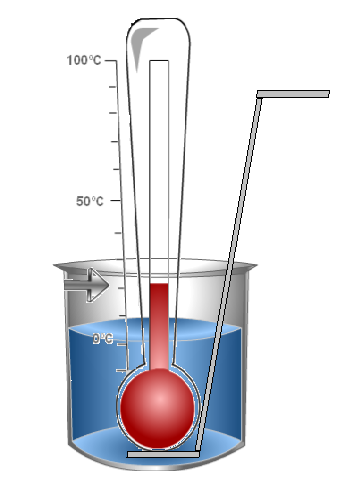 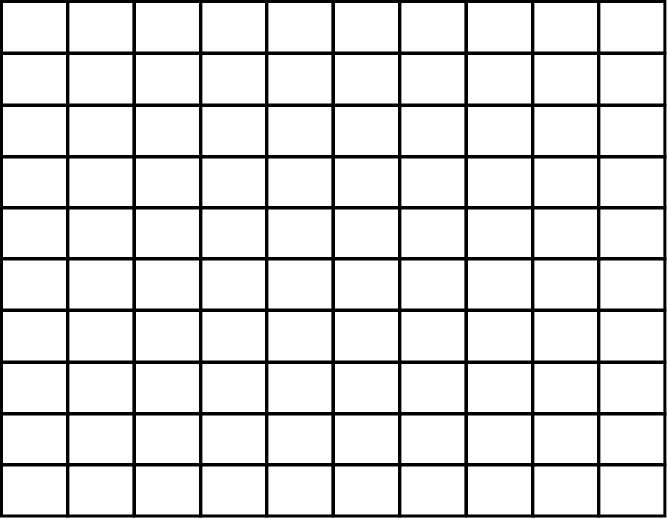 Második kísérlet: ismételd meg az előző kísérletet 200 g vízzel! A mért hőmérsékleteket rögzítsd a táblázatban és ábrázold az előző grafikonon eltérő színnel!Megfigyelések, tapasztalatokKövetkeztetések, kapcsolat más anyagrészekhezMiben hasonlít és miben tér el egymástól a két grafikon?	Harmadik kísérlet: Tölts egy 500 cm3-es főzőpohárba 100 g kb 20 oC-os hideg vizet és ebbe állíts bele egy poharat, amely kb. 50 oC-os 300 g tömegű forró vizet tartalmaz. Helyezz mindkét pohárba egy-egy hőmérőt, amelyeket – a vizek megkeverése után – olvass le félpercenként, mindaddig, míg ki nem alakul a közös hőmérséklet. A leolvasott hőmérsékletértékeket jegyezd fel, majd ábrázold ugyanabban a koordináta-rendszerben!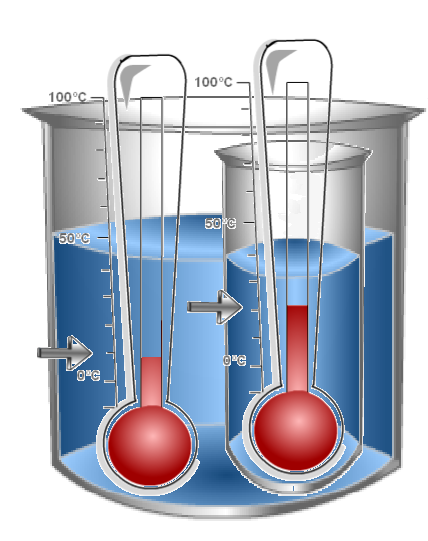 Negyedik kísérlet: Ismételd meg az előző mérést, de most a kb 20 oC-os hideg vízből legyen 300 g, a forró kb. 50 oC-os vízből pedig 100 g. Ismét félpercenként olvasd le, és jegyezd fel mindkét víz hőmérsékletét a közös hőmérséklet kialakulásáig! Ábrázold egy újabb koordináta-rendszerben a mért értékeket!Megfigyelések, tapasztalatokHasonlítsd össze a két esetben kialakult közös hőmérsékletet!Tk(1)        Tk(2)Függ-e a kialakuló közös hőmérséklet a folyamatban részt vevő anyagok kezdeti hőmérsékletétől? 	Függ-e a kialakuló közös hőmérséklet a folyamatban részt vevő anyagok tömegétől? 	Ha igen, akkor a nagyobb vagy a kisebb tömegű anyag kezdeti hőmérsékletéhez van-e közelebb a közös hőmérséklet?	Feladat: Vizsgáljuk a hővezetés és hőáramlás jelenségét.Munkarend és balesetvédelemA kísérleteket párosával végezzétek. Figyeljetek a környezetetek tisztaságára. A hőmérő törékeny, bánjatok vele óvatosan. A kísérletek leírásaiElső kísérlet: A kísérletben a teamécses lesz a hőforrás. Az alumínium vagy rézcső egyik végét helyezd a lángba. mutató ujjadat helyezd a cső azon pontjára, ahol még elviselhető a kéznek a cső hőmérséklete, de minél közelebb a lánghoz. Ahogy a cső átmelegszik, az ujjadat mozgasd úgy, hogy érezd a cső melegét, de még ne égessen meg az. Amikor a cső teljesen átmelegedett, rakd le.Figyelje meg az ujjad mozgását! Megfigyeléseidet jegyezd le!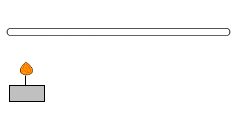 Megfigyelések, tapasztalatokRagadj ki 4 egymás utáni állapotot, és színezd ki pirossal meddig melegedett át az alumínium cső!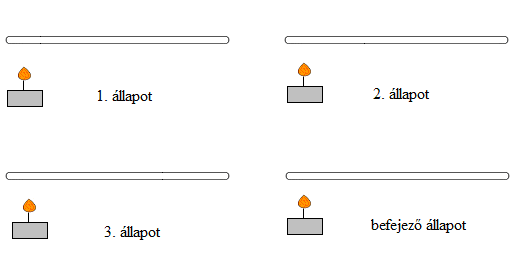 Következtetések, kapcsolat más anyagrészekhezAz alumínium cső hőmérséklete 	 emelkedett. Először a 	vége, legvégül pedig a 	 vége melegedett át.Tehát a hővezetés 	 történik, részecskéről részecskére halad a hő. Második kísérlet: A kísérletet négy tanuló végezze. Ebben a kísérletben ismét a mécses lesz a hőforrás. Mind a négy tanuló kezében legyen egy kísérleti cső (üveg, vas, alumínium, réz). Helyezzétek egyszerre a lángba a négy különböző anyagú csövet. Kezetekkel a lángtól ugyanolyan távolságra tartsátok a csöveket. Amikor érzitek, hogy a cső teljesen átforrósodik, rakjátok le. Figyeljétek meg, hogy melyik anyag melegedett át legelőször. 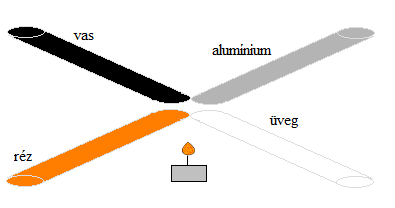 Megfigyelések, tapasztalatokÁllítsd sorba az anyagokat átmelegedésük szerint. (A legjobb hővezető legyen az 1-es, a legrosszabb a 4-es.) 	vas	alumínium	üveg	réz Következtetések, kapcsolat más anyagrészekhezAz anyagok 	vezetik a hőmérsékletet. Azok az anyagokat amelyek 	 vezetik a hőt hővezető anyagnak nevezzük. Ilyen például a 	és a	.Azok az anyagokat amelyek	vezetik jól a hőt, hőszigetelő anyagnak nevezzük.Ilyen például az 	 .Harmadik kísérlet: Gömblombikot tölts meg vízzel, dobj bele néhány hipermangán kristályt! Majd melegítsd borszeszégővel! Figyeld meg a víz mozgását.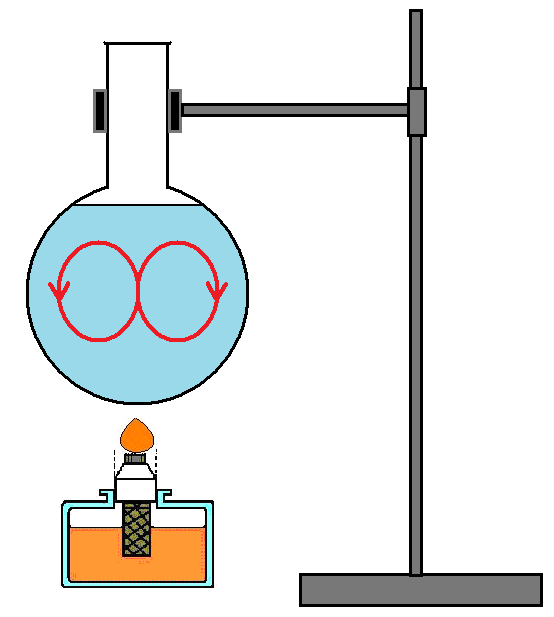 Megfigyelések, tapasztalatokA melegítés helyéről eláramló folyadékrészek magukkal viszik a hipermangán kristály elolvadó részeit, így mozgásuk nyomon követhető.A melegebb gáz vagy folyadékrészek térfogata 	 így sűrűsége		 lesz, ezért felemelkedik. Helyére a 	gáz vagy folyadék áramlik. Így az egész mozgásba jön. Ezt a folyamatot nevezzük 	 . Negyedik kísérlet: Tarts egy hőmérőt a borszeszégő lángja mellett 4-5 cm-re, és figyeld meg a higanyszálat! 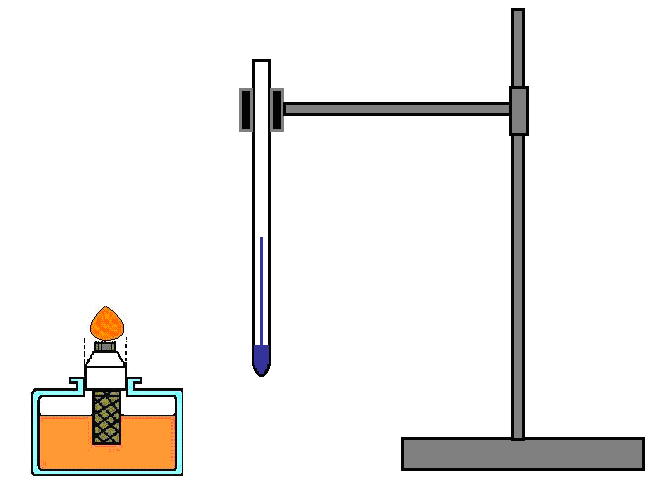 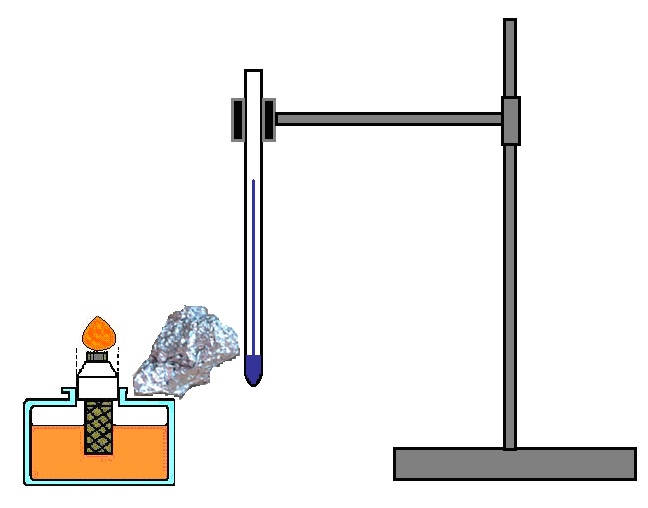 Ismételd meg a kísérletet, de úgy, hogy most alumíniumfóliát teszel a láng és a hőmérő közé. Ugyanannyi idő múlva, mint az előző kísérletben, nézd meg, mit mutat a hőmérő!Megfigyelések, tapasztalatok	Mi történt az első esetben?	Következtetések, kapcsolat más anyagrészekhezMi a két eset közötti különbség magyarázata?	FeladatSzilárd testek, folyadékok és gázok hő tágulásának vizsgálata.
Munkarend és balesetvédelemA kísérleteket párosával végezzétek. Figyeljetek a környezetetek tisztaságára. A hőmérő törékeny, bánjatok vele óvatosan. A kísérletek leírásaiElső kísérlet: Válassz egy fémgolyót, amely éppen átfér egy fémlemezen kivágott lyukon
( Gravesande-készülék ). Láng fölött melegítsd a golyót egy ideig, majd próbáld bele a lyukba! Ezután melegítsd a fémlemezt a golyóval együtt. 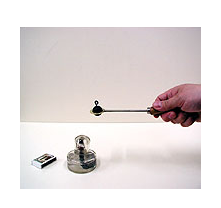 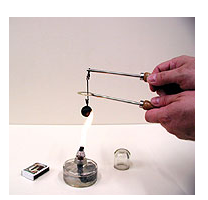 Megfigyelések, tapasztalatokTapasztalhatod, hogy melegebb állapotban fennakad a lyukon a fémgolyó, nem fér át rajta, mert a fémgolyó nagyobb lesz a hevítés hatására.Ha a fémlemezt a golyóval együtt melegíted, azt tapasztalhatod, hogy a lemezen fúrt nyílás mérete is nagyobb lesz, a felhevített golyó ismét átesik rajta. A kísérletben a lyuk és a golyó méretváltozása megmutatható lehűlés közben is.Második kísérlet: Töltsd meg a lombikot festett vízzel, majd helyezd bele a csővel rendelkező parafa dugót! Állítsd össze az ábra szerint a kísérleti eszközöket! Gyújtsd meg a borszeszégőt, és figyeld a vékony csőben a folyadék szintjét! 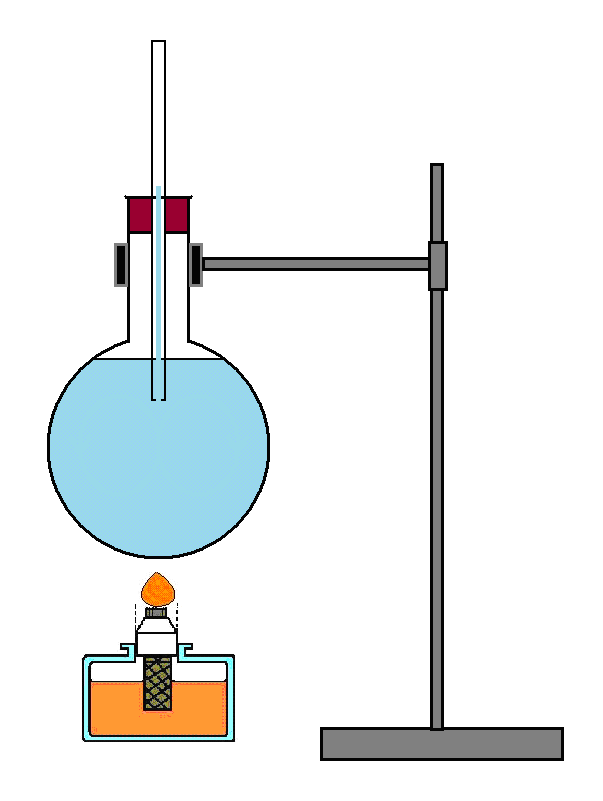 Megfigyelések, tapasztalatokA második kísérlet igazolta a 	 megnyúlását. A hőmérséklet növelésével a víz térfogata 	Harmadik kísérlet: Töltsd meg a baloldali lombikot alkohollal, a jobboldali lombikot festett vízzel, majd mindkét lombikba helyezd bele a csővel rendelkező parafa dugót! Állítsd össze az ábra szerint a kísérleti eszközöket! Gyújtsd meg mindkét borszeszégőt, és figyeld a vékony csőben a folyadékok megnyúlását! 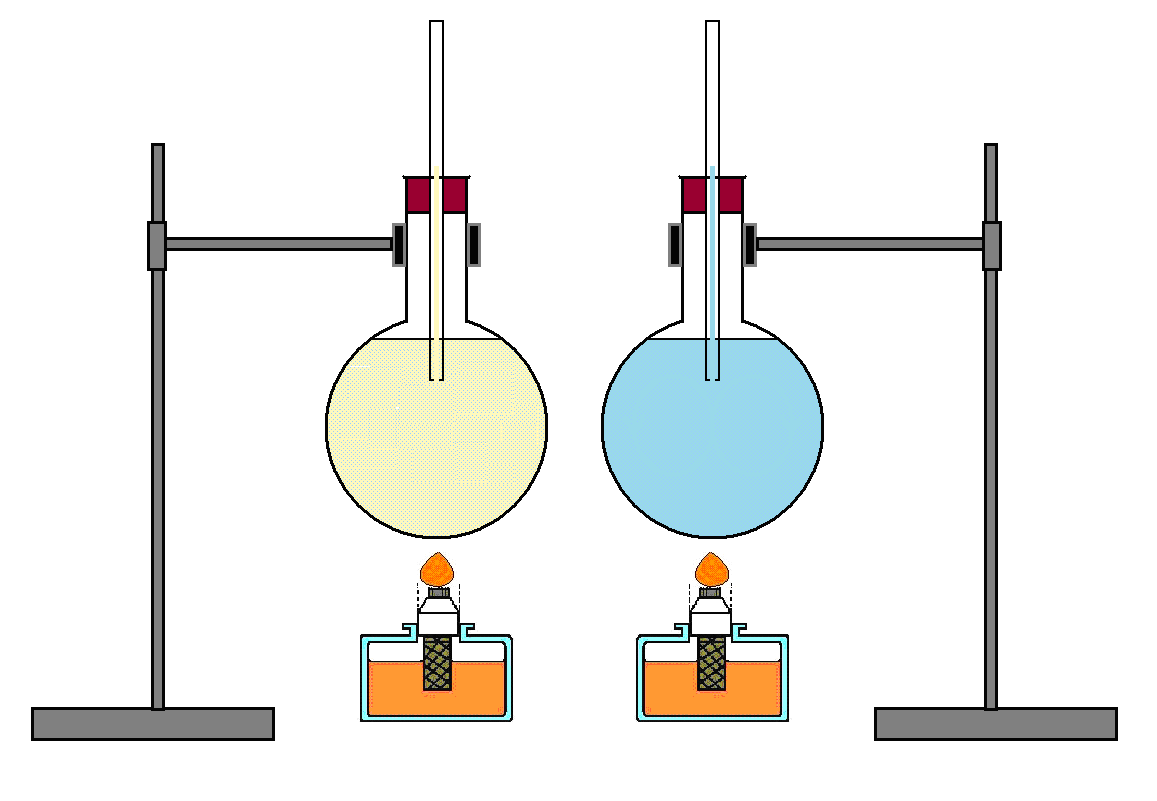 Megfigyelések, tapasztalatokA hőmérséklet növelésének hatására mindkét lombikban megfigyelhető a folyadék megnyúlása. Az alkohol megnyúlása	, mint a víz megnyúlása. Negyedik kísérlet: Zárj le egy gömblombikot átfúrt parafa dugóval, amelynek furatába előzőleg 15-20 cm hosszú üvegcsövet illesztettél! Az üvegcsövet lefelé fordítva merítsd egy kád vízbe. Melegítve a lombikot, a benne lévő levegő kitágul, és a többlettérfogat a vízen keresztül buborékolva távozik a szabadba. Borszeszégővel melegítve a lombikot, további hő tágulás figyelhető meg. Hagyd ezután lehűlni a lombikot - a benne lévő levegő összehúzódik - és helyébe víz nyomul be az üvegcsőbe.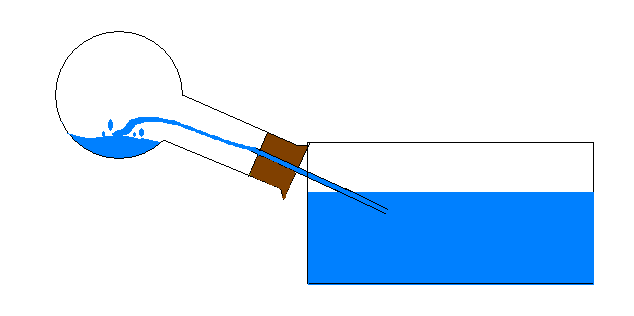 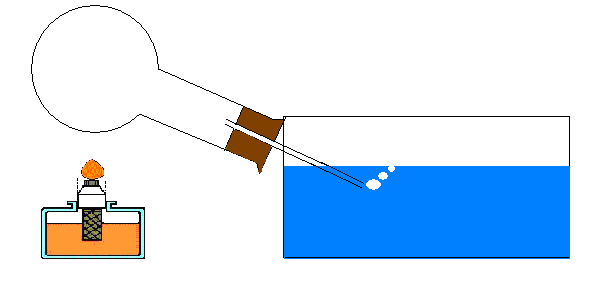 Megfigyelések, tapasztalatokA negyedik kísérlet igazolta a 	hő tágulását. A hőmérséklet növelésével a lombikban levő gáz térfogata 	.Feladat: Megvizsgáljuk a halmazállapotokat és azok átalakulásait.Munkarend és balesetvédelemA kísérleteket párosával végezzétek. Figyeljetek a környezetetek tisztaságára. A hőmérő törékeny, bánjatok vele óvatosan. Melegítéskor a merülőforralóval körültekintően bánjatok, mert könnyen égési sérülést okozhat.A kísérletek leírásaiElső kísérlet: Tedd a kémcsőbe a viaszt, és helyezd vízfürdőbe. A vizet lassan melegítsd a merülőforralóval, közben a viaszt folyamatosan kevergesd. Tedd a hőmérőt a viaszba. Olvasd le a hőmérőt egyenletes időközönként! Az értékeket foglald táblázatba!Végezd el az előző kísérletet most úgy, hogy a merülőforralót vedd ki a vízfürdőből és folyamatosan hűtsd el a vizet jég hozzáadásával! Olvasd le a hőmérőt egyenletes időközönként! Az értékeket foglald táblázatba!Megfigyelések, tapasztalatokKészíts grafikont a mérési eredményekből!Következtetések, kapcsolat más anyagrészekhezMiben hasonlít és miben tér el egymástól a két grafikon?	Második kísérlet: Tegyél egy-egy tálkába egyenlő tömegű vizet, alkoholt, kámfort! Tedd őket a radiátorra vagy egy infra égő alá!Megfigyelések, tapasztalatokMit tapasztalsz?	Milyen alapvető különbséget fedeztél fel a párolgás folyamatában?	Harmadik kísérlet: Egy főzőpohárba tegyél vizet és kezd el melegíteni! Figyeld meg mit látsz a víz belsejében, különösen 80 oC-tól felfelé haladva! Figyeld a hőmérséklet változásátMegfigyelések, tapasztalatokMikor indul meg az a jelenség, amit forrásnak nevezünk?	Mit mondhatsz a víz hőmérsékletéről?	FeladatVizsgáljuk meg, hogy mitől függ egy test belső energiájának hőközléssel való növelése!Munkarend és balesetvédelemA kísérleteket párosával végezzétek. Figyeljetek a környezetetek tisztaságára. A hőmérő törékeny, bánjatok vele óvatosan. A gyufa, borszeszégő könnyen égési sérülést okozhat, ezért körültekintően bánjatok vele.A kísérletek leírásaiElső kísérlet: Töltsd meg a lombikot vízzel! Jegyezd fel a víz mennyiségét! Az ábra szerint állítsd össze a kísérleti eszközöket! Mérd meg a víz kezdeti hőmérsékletét! Melegítsd öt percig borszeszégővel a vizet, és percenként olvasd le a víz hőmérsékletét! 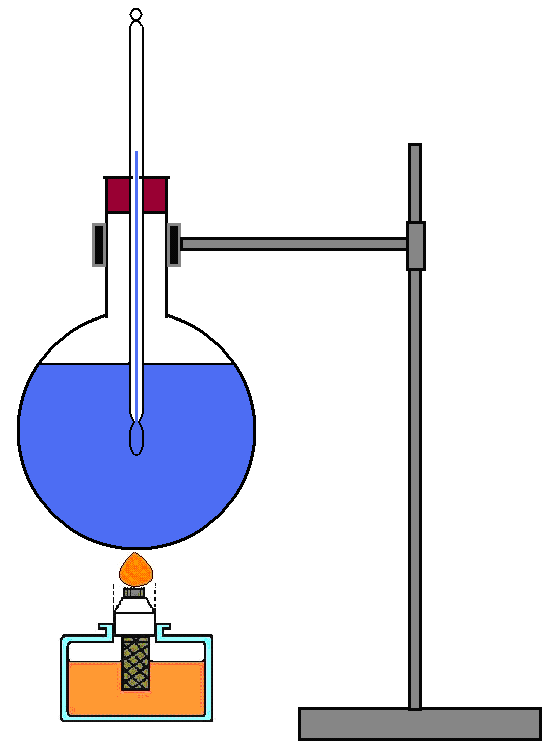 Megfigyelések, tapasztalatokKövetkeztetések, kapcsolat más anyagrészekhezSzámold ki a hőmérséklet változását! Ábrázold koordináta rendszerben a hőmérséklet-változását az idő függvényében!A víz mennyisége: V=…………………….. ml. A kezdeti hőmérséklet: T0=……………….. CMinél tovább melegítjük a testet annál 	lesz a hőmérséklete.Második kísérlet: Végezd el az 1. kísérletet fele mennyiségű vízzel! Megfigyeléseidet jegyezze le!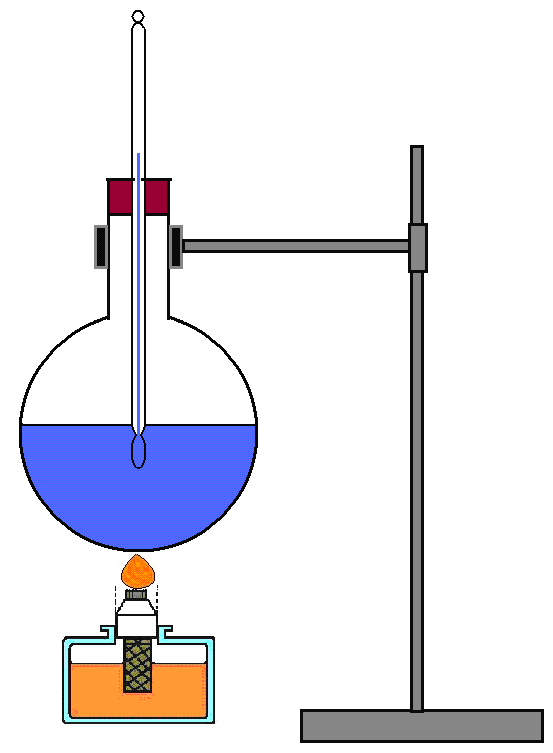 Megfigyelések, tapasztalatokKövetkeztetések, kapcsolat más anyagrészekhezSzámold ki a hőmérséklet változását! Ábrázold koordináta rendszerben a hőmérséklet változását az idő függvé-nyében!A víz mennyisége: V=…………………….. ml. A kezdeti hőmérséklet: T0=…………….. CKevesebb mennyiségű víz ugyanannyi idő alatt 	hőmérsékletre melegszik fel.Harmadik kísérlet: Végezd el az 1. kísérletet, úgy, hogy víz helyett ugyanakkora mennyiségű étolajat melegíts! Megfigyeléseidet jegyezd le.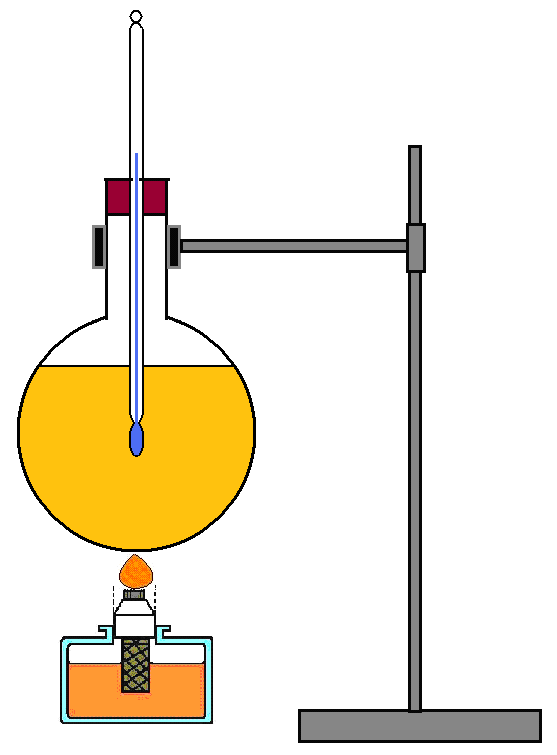 Megfigyelések, tapasztalatokKövetkeztetések, kapcsolat más anyagrészekhezSzámold ki a hőmérséklet változását! Ábrázold koordináta rendszerben a hőmérséklet változását az idő függvé-nyében!Az étolaj mennyisége: V=……………….. ml. A kezdeti hőmérséklet: T0=…………….. CAz étolaj ugyanannyi idő alatt 	hőmérsékletre melegszik fel.Munkarend és balesetvédelem  tanulók csak felügyelet mellett dolgozhatnak a szaktanteremben, és azt csak engedéllyel hagyhatják el!

2. A tanulók az elvégzendő kísérlet során használjanak tiszta köpenyt! A kísérletek elvégzéséhez, ha a gyakorlat ezt megköveteli, a tanulók használjanak védőszemüveget, illetve gumikesztyűt!

3. Úgy kell dolgozni, hogy közben a laboratóriumban tartózkodók testi épségét, illetve azok munkájának sikerét ne veszélyeztessék!

4. A munkahelyet még a feladat elvégzése közben is rendben és tisztán kell tartani!

5. A munka befejeztével a munkahelyen rendet kell rakni és azt csak megfelelően, tisztán lehet otthagyni!

6. A laboratóriumban étkezni és inni tilos!

7. A szaktanteremben legyen elsősegély láda használható állapotban!

8. A szaktanteremben mindig legyen kéznél működőképes kézi tűzoltó készülék, tároljunk egy megfelelő méretű edényben homokot!

9. Könnyen gyulladó anyagot a lefolyóba önteni szigorúan tilos! Az ilyen típusú vegyszereket a kísérlet elvégzése után, szedőedényben kell gyűjteni!

10. Minden laboratóriumban legyen kéznél max. 2% töménységű ecetsav-, bórsav- és nátrium-hidrogén-karbonát-oldat arra az esetre, ha maró folyadék jut valakinek a bőrére vagy a szemébe. A bórsav- és nátrium-hidrogén-karbonát oldatokhoz szemöblítésre alkalmas edényt kell biztosítani.Az egyes kísérleteknél használt figyelmeztető jelölésekTémakör:Térfogatmérés, tömegmérés, sűrűség meghatározásÉvfolyam:7. évfolyamSzükséges eszközök és anyagok Figyelmeztető jelölések1 db mérőhenger1 db tálca1-1 db tanulókísérleti testek: alumínium, vas, műanyag, fa, sárgaréz, vörösréz, cink Kétkarú mérleg súlysorozattalsűrűségtáblázatA kocka anyagaAlumíniumVasSárgarézVörösrézCinkFaMűanyagtömegtérfogatTémakör:Egyenletesen gyorsuló mozgásÉvfolyam:7. évfolyamSzükséges eszközök és anyagok Figyelmeztető jelölések1 db sín csigával1 db kiskocsi1 db súly ()1 db vonalzóKötél1 db stopper (esetleg fénykapu)út [cm]102030405060út [m]0,10,20,30,40,50,6idő [s]s [cm]5204580s [m]0,050,20,450,8t [s]v [m/s]v1=v2=v3=v4=v2-v1=v2-v1=v3-v2=v3-v2=v4-v3=v4-v3=Témakör:SzabadesésÉvfolyam:7. évfolyamSzükséges eszközök és anyagok Figyelmeztető jelölések1 db falap1 db tollpihe1 db ejtőcső vákuummal, vaslemezzel, parafa dugóval1db műanyag és vaskocka a sűrűségmeghatározó készletből1 db A/4-es papírlap1 db vasgolyóTémakör:Szabadesés ejtő zsinórralÉvfolyam:7. évfolyamSzükséges eszközök és anyagok Figyelmeztető jelölésekEjtő zsinór azonos osztásközzelEjtő zsinór négyzetes osztásközzelTémakör:Testek tehetetlenségeÉvfolyam:7.Szükséges eszközök és anyagok Figyelmeztető jelölések2 db rugóval ellátott kiskocsi.2 db kiskocsi vagy azzal megegyező tömegű súlysín a kocsik könnyű mozgatásáhozrugók feszítésére madzaggyufa (olló) a madzag elvágásáhozvonalzó Témakör:Erő - ellenerőÉvfolyam:7.Szükséges eszközök és anyagok Figyelmeztető jelölésekÁllvány.2 db spirálrugó2 egyforma súly felül kampóvalVonalzóDrótkötél (kötél)2 db állócsiga2 db erőmérő1. tanuló kezében lévő erőmérő2. tanuló kezében lévő erőmérőa)1Nb)1,5Nc)2NTémakör:Rugalmas alakváltozásÉvfolyam:7. évfolyamSzükséges eszközök és anyagok Figyelmeztető jelölésekÁllványSpirálrugó3 egyforma súly (0,1 kg) alul és felül kampóvalTöbb rugós erőmérő különböző méréshatárralHossz (cm)Megnyúlás (cm)A rugó hossza súly nélkül-A rugó hossza egyszeres súllyalA rugó hossza kétszeres súllyalA rugó hossza háromszoros súllyalTémakör:SúrlódásÉvfolyam:7. évfolyamSzükséges eszközök és anyagok Figyelmeztető jelölések1 db kiskocsi3 db fából készült hasáb Rugós erőmérőA súrlódó test tömegeAz erőmérőről leolvasott érték (N)1 fahasáb (egyszeres)2 fahasáb (kétszeres)3 fahasáb (háromszoros)A súrlódó test helyzeteAz erőmérőről leolvasott érték (N)A súrlódó testekAz erőmérőről leolvasott érték (N)fahasáb asztallaponfahasáb érdesebb felületenTémakör:Két erő együttes hatásaÉvfolyam:7. évfolyamSzükséges eszközök és anyagok Figyelmeztető jelölések1 db kiskocsi1 db szögmérő2 db rugós erőmérőF1F2Kocsi helyzete1. mérés1,5 N1,5 N2. mérés1,5 N1 N3. mérés1 N1,5 NEredő erőKét együttes erőF=…….. NF1=…….. NF=…….. NF2=…….. N Eredő erőF1F2F2F=…….. N=60=60=60F=…….. NF1=…….. NF2=…….. N F2=…….. N F=…….. Na=90a=90a=90F=…….. NF1=…….. NF2=…….. N F2=…….. N F=…….. N=120=120=120F=…….. NF1=…….. NF1=…….. NF1=…….. NF=…….. N=150=150=150F=…….. NF1=…….. NF2=…….. N F2=…….. N Témakör:Kétoldalú emelőÉvfolyam:7.Szükséges eszközök és anyagok Figyelmeztető jelölésekTanulókísérleti karos mérleg – kétoldalú emelő.Rugós erőmérő 4 db akasztóval ellátott egyforma tömegű nehezékEgyenes vonalzó (ha a mérlegkar nincs osztással ellátva)Bal oldalJobb oldalnehezék tömege (m)kgkgnehezék súlya (G)NNnehezék távolsága a forgástengelytől (k)mmforgatónyomaték (M)NmNmBal oldalBal oldalBal oldalJobb oldalJobb oldalJobb oldalG1k1M1G2k2M2Bal oldalJobb oldalnehezék tömege (m)kgkgnehezék súlya (G)NNnehezék távolsága a forgástengelytől (k)mmforgatónyomaték (M)NmNmBal oldalBal oldalBal oldalJobb oldalJobb oldalJobb oldalG1k1M1G2 =2G1k2M2Bal oldalJobb oldalnehezék tömege (m)kgkgnehezék súlya (G)NNnehezék távolsága a forgástengelytől (k)mmforgatónyomaték (M)NmNmBal oldalBal oldalBal oldalJobb oldalJobb oldalJobb oldalG1k1M1G2 =3G1k2M2Témakör:Egyoldalú emelőÉvfolyam:7.Szükséges eszközök és anyagok Figyelmeztető jelölésekTanulókísérleti karos mérleg – kétoldalú emelő.1 db rugós erőmérő 3 db akasztóval ellátott egyforma tömegű nehezékEgyenes vonalzó (ha a mérlegkar nincs osztással ellátva)Erőmérő Nehezéktömege (m) -                  kgkgerő (F)/súlya (G)NNtávolsága a forgástengelytől (k)mmforgatónyomaték (M)NmNmSúly forgatónyomatékaSúly forgatónyomatékaSúly forgatónyomatékaErőmérő forgatónyomatékaErőmérő forgatónyomatékaErőmérő forgatónyomatékaF1k1M1F2k2M2Erőmérő Erőmérő Erőmérő Erőmérő NehezékNehezékNehezékNehezéktömege (m) -                            kg -                            kg -                            kg -                            kgkgkgkgkgerő (F)/súlya (G)NNNNNNNNtávolsága a forgástengelytől (k)kétszeresháromszorosfélszeresharmadkétszeresháromszorosfélszeresharmadtávolsága a forgástengelytől (k)mmmmmmmmforgatónyomaték (M)NmNmNmNmNmNmNmNmTémakör:Álló csiga, mozgó csiga, csigasorÉvfolyam:7. évfolyamSzükséges eszközök és anyagok Figyelmeztető jelölések1 db állványMadzagÁllócsigaMozgó csigaTeher1 db rugós erőmérő1. mérés2. mérés3. mérésTeher súlya G [N]Tartó erő  Ftartó[N]1. mérés2. mérés3. mérésTeher súlya G [N]Tartó erő  Ftartó[N]1. mérés2. mérés3. mérésTeher súlya G [N]Tartó erő  Ftartó[N]Témakör:LejtőÉvfolyam:7. évfolyamSzükséges eszközök és anyagok Figyelmeztető jelölésekLejtő változtatható hajlásszöggelKiskocsiRugós erőmérőVonalzóKiskocsi helyzeteA rugós erőmérőről leolvasott érték (N)függőlegesen álló kiskocsi (súly)=20o hajlásszögű lejtőn álló kiskocsi2=40o hajlásszögű lejtőn álló kiskocsi3=60o hajlásszögű lejtőn álló kiskocsis (m)h (m)G (N)F (N) hajlásszögű lejtőn álló kiskocsi2 hajlásszögű lejtőn álló kiskocsi3 hajlásszögű lejtőn álló kiskocsi2233Témakör:Hidrosztatikai nyomásÉvfolyam:7.Szükséges eszközök és anyagok Figyelmeztető jelölésekElvezető edényManométerÜvegkádVonalzóHidraulikus / pneumatikus emelőasztal1 db  500 g-os súlyMélység [cm]12345Nyomás [Pa]Témakör:KözlekedőedényÉvfolyam:7.Szükséges eszközök és anyagok Figyelmeztető jelölésekKözlekedőedény modell.Ételfestékkel megfestett vízKapilláris hatást bemutató edény modellPohár 0,5 l2 db üvegcső1 db gumicső1 db cellux ragasztószalagTémakör:Úszás lebegés elmerülésÉvfolyam:7.Szükséges eszközök és anyagok Figyelmeztető jelölések1 db mérőhenger.1 db tálca1-1 db tanulókísérleti testek: alumínium, vas, műanyag, fa, réz, teamécsesKétkarú mérleg súlysorozattalSűrűség táblázat1 db üvegkádA test anyagaFaMűanyagVasRézTeamécsestömegtérfogatSűrűsége 1 g/cm3-nél nagyobb Sűrűsége 1 g/cm3Sűrűsége 1 g/cm3-nél kisebbelmerüllebegúszikTémakör:FelhajtóerőÉvfolyam:7.Szükséges eszközök és anyagok Figyelmeztető jelölések1 db tálca.Félig vízzel telt főzőpohár1 db erőmérő1-1 db tanulókísérleti testek: alumínium, vas, műanyag, fa, réz1 db Buoyancy készülék1 db üvegkádA test anyagaFaMűanyagVasRézAlumíniumSúlyaF1=……… NF1=……… NF1=……… NF1=……… NF1=……… NSúlya vízbe mártvaF1=……… NF1=……… NF1=……… NF1=……… NF1=……… NFfelhajtóerő=F1- F2=2. kísérlet2. kísérletTémakör:Termikus kölcsönhatásÉvfolyam:7. évfolyamSzükséges eszközök és anyagok Figyelmeztető jelölések2 db főzőpohár2 db hőmérő1 db Stopper1 db keverőszár1 db tálcaGyufa, borszeszégő1 db melegítő állványIdő (min)A víz hőmérsékleteIdő (min)A víz hőmérsékleteIdő (min)A hideg víz hőmérsékleteA meleg víz hőmérsékleteIdő (min)A hideg víz hőmérsékleteA meleg víz hőmérsékleteTémakör:Hővezetés, hőáramlás, hősugárzásÉvfolyam:7. évfolyamSzükséges eszközök és anyagok Figyelmeztető jelölések1 db teamécsesEgyforma vastagságú alumínium, vas, réz, üveg cső, drót vagy lemez1 db vízzel teli gömblombik1 db állvány a gömblombiknak1 db borszeszégőKálium-permanganát1 db stopperAlumíniumfólia darabTémakör:HőtágulásÉvfolyam:7. évfolyamSzükséges eszközök és anyagok Figyelmeztető jelölések1 db Gravesande-készülék1 db borszesz égő1 doboz gyufa1 db homokkal telt edény, a használt gyufának2 db gömblombik lyukas parafadugóval, üvegcsővelAlkohol, víz, ételfesték2 db állvány1 db üvegkádTémakör:Halmazállapot-változásokÉvfolyam:7. évfolyamSzükséges eszközök és anyagok Figyelmeztető jelölések1 db üvegkád1 db hőmérő1 db Stopper1 db keverőszár1 db kémcsőJég (a viasz hűtéséhez)1 db főzőpohár1 db borszesz égőViaszvízIdő (min)A viasz hőmérséklete (oC)Idő (min)A viasz hőmérséklete (oC)Témakör:FajhőÉvfolyam:7. évfolyamSzükséges eszközök és anyagok Figyelmeztető jelölések2 db állvány2 db gömblombik2 db a gömblombikkal megegyező térfogatú mérőpohár2 db hőmérő2 db 1 lyukú gumidugóétolajvíz1 db borszeszégőGyufa1 db stoppert [min]12345T[C]T1=T2=T3=T4=T5=T[C]T1-T0=T2-T0=T3-T0=T4-T0=T5-T0=t [min]12345T[C]T1=T2=T3=T4=T5=T[C]T1-T0=T2-T0=T3-T0=T4-T0=T5-T0=t [min]12345T[C]T1=T2=T3=T4=T5=T[C]T1-T0=T2-T0=T3-T0=T4-T0=T5-T0=